招 标 文 件项目名称：象山区教育系统教学仪器设备采购项目编号：GLZC2023-G1-990696-GXDC采 购 人：桂林市象山区教育局采购代理机构：广西达成咨询有限公司日期：2023年12月目    录第一章 招标公告	1第二章  采购需求	4第三章  投标人须知	17第四章  评标方法及评标标准	38第五章  拟签订的合同文本	46第六章　投标文件格式	54第一章 招标公告项目概况象山区教育系统教学仪器设备采购招标项目的潜在投标人应登录政采云平台https://www.zcygov.cn/在线申请获取采购文件（进入“项目采购”应用，在获取采购文件菜单中选择项目，申请获取采购文件下载招标文件电子版，并于2024年1月19日10时30分（北京时间）前递交（上传）投标文件。一、项目基本情况项目编号：GLZC2023-G1-990696-GXDC                   项目名称：象山区教育系统教学仪器设备采购预算总金额（元）：4005000.00采购需求：标项名称：象山区教育系统教学仪器设备采购数量：1批预算金额（元）：4005000.00简要规格描述或项目基本概况介绍、用途：象山区教育系统教学仪器设备采购1批。最高限价（如有）：4005000.00合同履约期限：具体详见招标文件。本标项（是）接受联合体投标。备注：/二、投标人的资格要求：1.满足《中华人民共和国政府采购法》第二十二条规定；2.落实政府采购政策需满足的资格要求：无。3.本项目的特定资格要求：无。三、获取招标文件时间：2023年12月29日至2024年1月18日，每天上午00；00至11；59，下午12；00至23；59（北京时间，法定节假日除外）地点：政采云平台线上获取。方式：供应商登录政采云平台https；//www.zcygov.cn/在线申请获取采购文件（进入“项目采购”应用，在获取采购文件菜单中选择项目，申请获取采购文件）售价：0元。四、提交投标文件截止时间、开标时间和地点提交投标文件截止时间：2024年1月19日10；30（北京时间）投标地点（网址）：“政采云”平台电子开标大厅开标时间：2024年1月19日10；30开标地点：本项目将在“政采云”平台电子开标大厅解密、开标。五、公告期限自本公告发布之日起5个工作日。六、其他补充事宜1.投标保证金本项目不需要缴纳投标保证金。2.网上查询地址www.ccgp.gov.cn（中国政府采购网）、zfcg.gxzf.gov.cn（广西壮族自治区政府采购网）、http://zfcg.czj.guilin.gov.cn/（桂林政府采购网）。3.本项目需要落实的政府采购政策（1）政府采购促进中小企业发展。（2）政府采购支持采用本国产品的政策。（3）强制采购节能产品；优先采购节能产品、环境标志产品。（4）政府采购促进残疾人就业政策。（5）政府采购支持监狱企业发展。（6）政府采购扶持不发达地区和少数民族地区政策。（7）其他政府采购规定的政策。4.申请人的资格要求的补充说明：（1）落实政府采购政策需满足的资格要求：非专门面向中小企业采购的项目。（2）单位负责人为同一人或者存在直接控股、管理关系的不同投标人，不得参加同一合同项下的政府采购活动。为本项目提供过整体设计、规范编制或者项目管理、监理、检测等服务的投标人，不得再参加本项目上述服务以外的其他采购活动。（3）对在“信用中国”网站(www.creditchina.gov.cn) 、中国政府采购网(www.ccgp.gov.cn)被列入失信被执行人、重大税收违法失信主体、政府采购严重违法失信行为记录名单及其他不符合《中华人民共和国政府采购法》第二十二条规定条件的投标人，不得参与政府采购活动。5.在线投标响应（电子投标）说明（1）本项目通过政采云平台实行在线投标响应（电子投标），投标人需要先安装“政采云电子交易客户端”，并按照本招标文件和政采云平台的要求，通过“政采云电子交易客户端”编制并加密电子投标文件。投标人未按规定编制并加密的电子投标文件，政采云平台将予以拒收。“政采云电子交易客户端”请自行前往广西政府采购网下载并安装（http://zfcg.gxzf.gov.cn/OfficeService/DownloadArea/2455918.html?utm=sites_group_front.b8b6c91.0.0.c51f9820a48111eabb9bcbdf01af125e）；电子投标具体操作流程参考《政府采购项目电子交易管理操作指南-投标人》；在使用政采云投标客户端时，建议使用WIN7及以上操作系统,通过政采云平台参与在线投标时如遇平台技术问题详询95763。（2）为确保网上操作合法、有效和安全，投标人应当在投标文件递交截止时间前完成在“政府采购云平台”的身份认证，确保在电子投标过程中能够对相关数据电文进行加密和使用电子签章。使用“政采云电子交易客户端”需要提前申领CA数字证书，申领流程请自行前往相关网站进行查阅。（各投标人在截标前应确保成为政采云平台正式注册入库投标人，并完成CA数字证书申领。如因未注册入库、未办理CA数字证书等原因造成无法投标或投标失败等后果由投标人自行承担。）投标人应当在投标文件递交截止时间前，将生成的“电子投标文件”上传递交至政采云平台。投标文件递交截止时间前可以补充、修改或者撤回电子投标文件。补充或者修改电子投标文件的，应当先行撤回原文件，补充、修改后重新传输递交，投标文件递交截止时间前未完成传输的，视为撤回电子投标文件。投标文件解密时间：截标时间后30分钟内投标人可以登录政采云平台，用“项目采购-开标评标”功能进行解密电子投标文件。若投标人在规定时间内无法解密或解密失败，可向采购代理机构提供电子备份投标文件【在接到无法解密或解密失败的通知后，投标人可根据自身实际情况按通知时要求的时间到桂林市公共资源交易中心开标室现场提交或以电子邮件的形式（以通知时告知的电子邮箱地址为准）提交电子备份投标文件】。若投标人在规定时间内无法解密或解密失败且未提供电子备份投标文件的(包含提供的电子备份投标文件无效或无法解密的情况)，视为无效投标。本项目为政采云全流程电子化操作，参与投标的投标人需自备计算机和网络设备（设备需可视频通话和读取政采云CA数字证书），确保投标过程顺利进行；因投标人自身设备或网络原因造成的一切后果，由投标人自行承担。七、对本次招标提出询问，请按以下方式联系。1.采购人信息名 称：桂林市象山区教育局地址：桂林市象山区雉山路19号项目联系人：黄老师   项目联系方式： 0773-22211122.采购代理机构信息名 称：广西达成咨询有限公司地址：桂林市滨江路18号滨江大厦5楼项目联系人（询问）：毛崇文、李鹏宇项目联系方式（询问）0773-2821998、0773-3569998广西达成咨询有限公司2023年12月29日第二章  采购需求说明：1.本招标文件所称中小企业必须符合《政府采购促进中小企业发展管理办法》（财库〔2020〕46号）、《广西壮族自治区财政厅关于贯彻落实政府采购支持中小企业发展政策的通知》（桂财采〔2022〕31号）的规定2.根据《财政部 发展改革委 生态环境部 市场监管总局关于调整优化节能产品、环境标志产品政府采购执行机制的通知》（财库〔2019〕9号）和《关于印发节能产品政府采购品目清单的通知》（财库〔2019〕19号）的规定，采购需求中的产品属于节能产品政府采购品目清单内标注“■”的（详见本章后附的节能产品政府采购品目清单），投标人的投标货物必须使用政府强制采购的节能产品，投标人必须在投标文件中提供所投标产品的节能产品认证证书复印件（加盖投标人公章），否则投标文件作无效处理。如本项目包含的货物属于品目清单内非标注“■”的产品时，应优先采购，具体详见“第四章 评标方法和评标标准”。3.“实质性要求”是指招标文件中已经指明不满足则投标无效的条款，或者不能负偏离的条款，或者采购需求中带“★”的条款。本采购需求中标注“▲”的技术条款系指与项目实际紧密相关的功能条款、技术指标，将作为设备性能评分依据，请投标人按招标文件要求结合实际情况作出响应。4.采购需求中出现的品牌、型号或者生产厂家仅起参考作用，不属于指定品牌、型号或者生产厂家的情形。投标人可参照或者选用其他相当的品牌、型号或者生产厂家替代，但选用的投标产品参数性能必须满足实质性要求。5.投标人必须自行为其投标产品侵犯他人的知识产权或者专利成果的行为承担相应法律责任。6.本项目采购标的对应的中小企业划分标准所属行业：工业。附表1：节能产品政府采购品目清单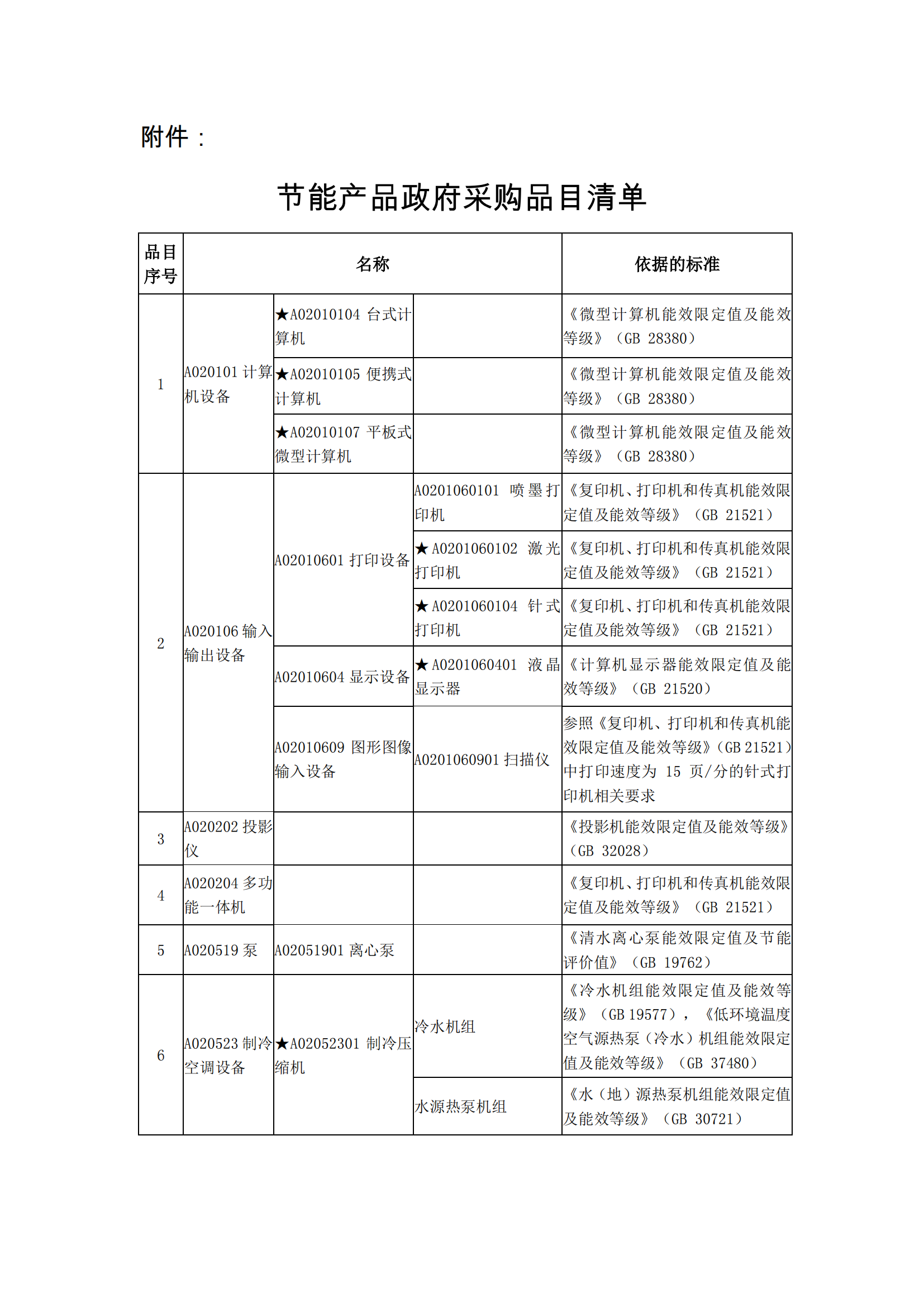 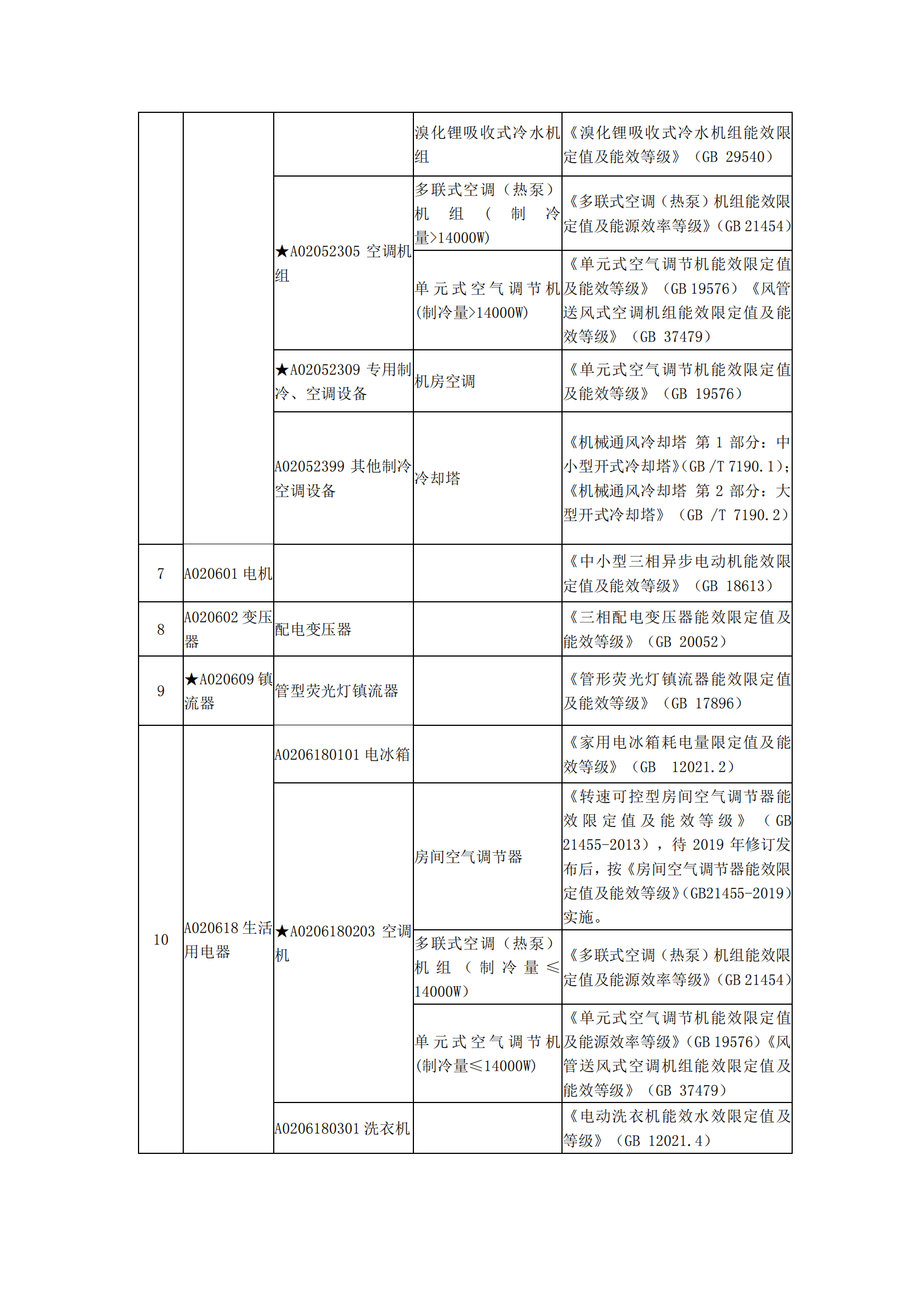 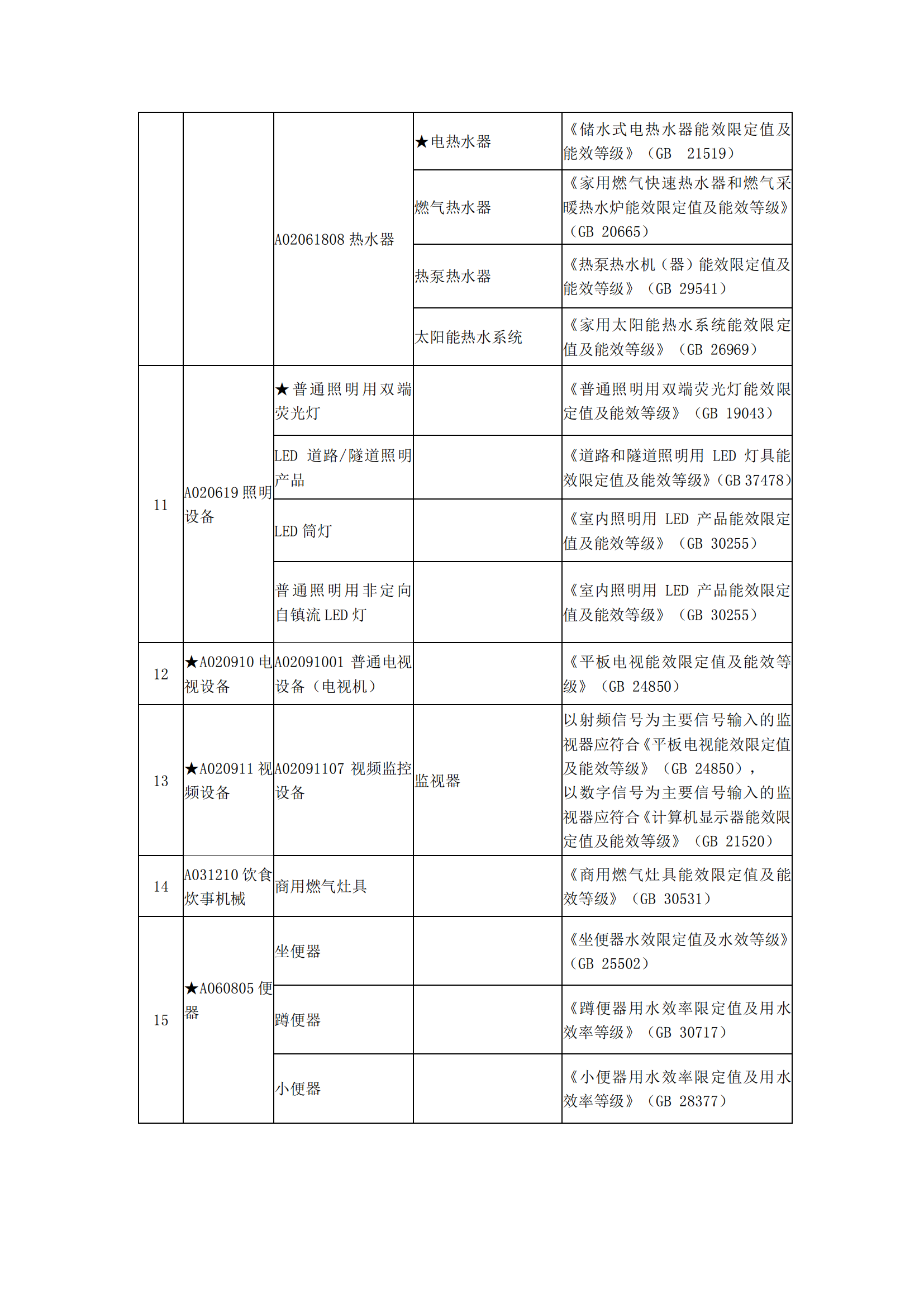 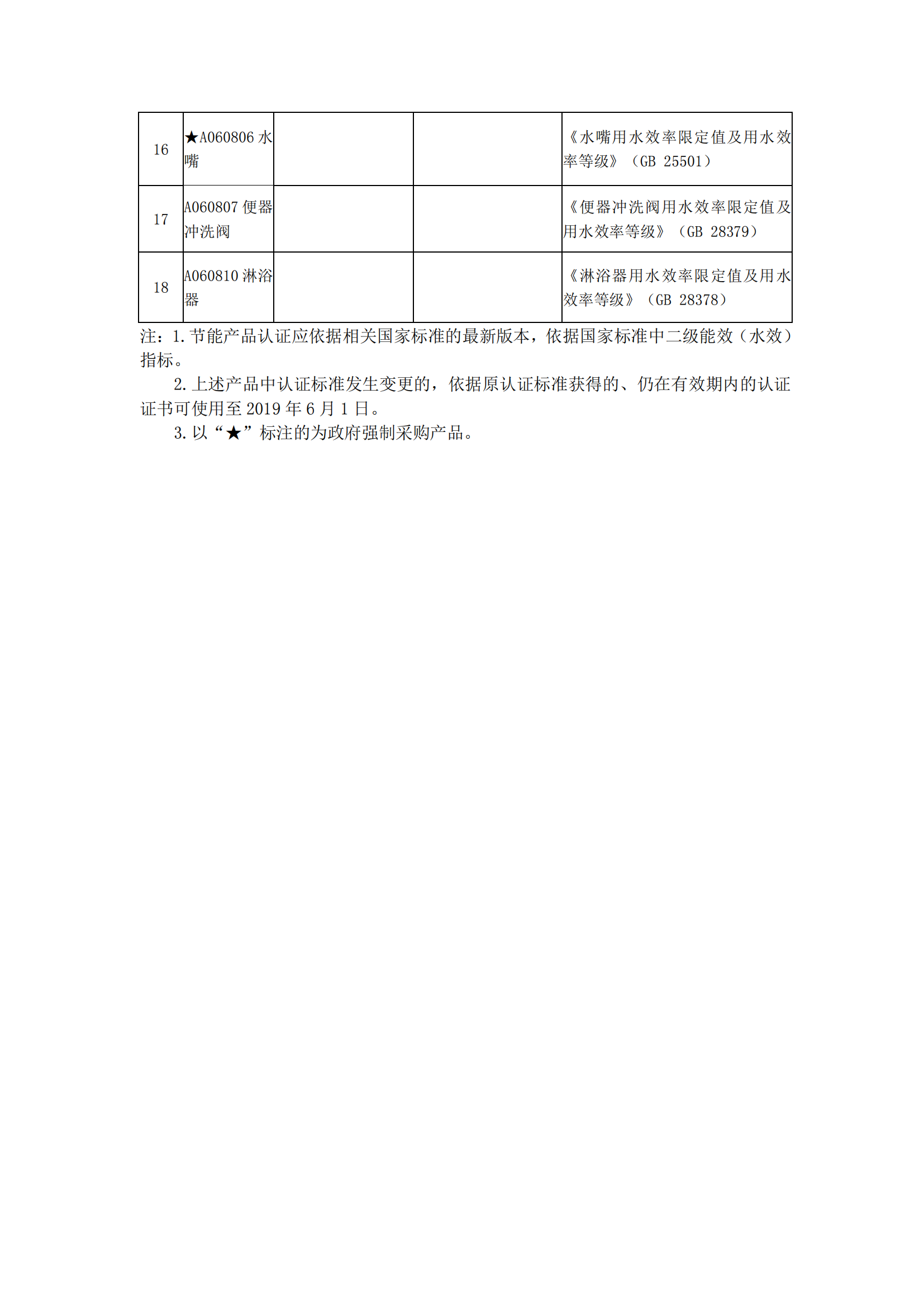 附表2统计上大中小微型企业划分标准说明：1.大型、中型和小型企业须同时满足所列指标的下限，否则下划一档；微型企业只须满足所列指标中的一项即可。2.附表中各行业的范围以《国民经济行业分类》（GB/T4754-2017）为准。带*的项为行业组合类别，其中，工业包括采矿业，制造业，电力、热力、燃气及水生产和供应业；交通运输业包括道路运输业，水上运输业，航空运输业，管道运输业，多式联运和运输代理业、装卸搬运，不包括铁路运输业；仓储业包括通用仓储，低温仓储，危险品仓储，谷物、棉花等农产品仓储，中药材仓储和其他仓储业;信息传输业包括电信、广播电视和卫星传输服务，互联网和相关服务；其他未列明行业包括科学研究和技术服务业，水利、环境和公共设施管理业，居民服务、修理和其他服务业，社会工作，文化、体育和娱乐业，以及房地产中介服务，其他房地产业等，不包括自有房地产经营活动。3.企业划分指标以现行统计制度为准。（1）从业人员，是指期末从业人员数，没有期末从业人员数的，采用全年平均人员数代替。（2）营业收入，工业、建筑业、限额以上批发和零售业、限额以上住宿和餐饮业以及其他设置主营业务收入指标的行业，采用主营业务收入；限额以下批发与零售业企业采用商品销售额代替；限额以下住宿与餐饮业企业采用营业额代替；农、林、牧、渔业企业采用营业总收入代替；其他未设置主营业务收入的行业，采用营业收入指标。（3）资产总额，采用资产总计代替。采购需求一览表第三章  投标人须知投标人须知前附表投标人须知正文一、总  则1.适用范围1.1适用法律：本项目采购人、采购代理机构、投标人、评标委员会的相关行为均受《中华人民共和国政府采购法》、《中华人民共和国政府采购法实施条例》、《政府采购货物和服务招标投标管理办法》及本项目本级和上级财政部门政府采购有关规定的约束和保护。1.2本招标文件适用于本项目的所有采购程序和环节（法律、法规另有规定的，从其规定）。2.定义2.1“采购人”是指依法进行政府采购的国家机关、事业单位、团体组织。2.2“采购代理机构”是指政府采购代理机构（以下简称采购代理机构）是指集中采购机构以外、受采购人委托从事政府采购代理业务的社会中介机构。2.3“供应商”是指向采购人提供货物、工程或者服务的法人、其他组织或者自然人。2.4“投标人”是指响应招标、参加投标竞争的法人、非法人组织或者自然人。2.5“服务”是指除货物和工程以外的其他政府采购对象。2.6“书面形式”是指合同书、信件和数据电文（包括电报、电传、传真、电子数据交换和电子邮件）等可以有形地表现所载内容的形式。2.7“实质性要求”是指招标文件中已经指明不满足则投标无效的条款，或者不能负偏离的条款，或者采购需求中带“★”的条款。2.8“正偏离”，是指投标文件对招标文件“采购需求”中有关条款作出的响应优于条款要求并有利于采购人的情形。2.9“负偏离”，是指投标文件对招标文件“采购需求”中有关条款作出的响应不满足条款要求，导致采购人要求不能得到满足的情形。2.10“允许负偏离的条款”是指采购需求中的不属于“实质性要求”的条款。3.投标人的资格要求投标人的资格要求详见“投标人须知前附表”。4.投标委托投标人代表参加投标活动过程中必须携带个人有效身份证件。如投标人代表不是法定代表人，须持有法定代表人授权委托书（正本用原件，副本用复印件，按第六章要求格式填写）。5.投标费用投标费用：投标人应承担参与本次采购活动有关的所有费用，包括但不限于获取招标文件、勘查现场、编制和提交投标文件、参加澄清说明、签订合同等，不论投标结果如何，均应自行承担。6.联合体投标6.1本项目是否接受联合体投标，详见“投标人须知前附表”。6.2如接受联合体投标，联合体投标要求详见“投标人须知前附表”。6.3根据《政府采购促进中小企业发展管理办法》（财库〔2020〕46号）、《关于进一步加大政府采购支持中小企业力度的通知》（财库【2022】19号）及《广西壮族自治区财政厅关于进一步发挥政府采购政策功能促进企业发展的通知》（桂财采【2022】31号），货物服务采购项目给予小微企业的价格扣除优惠，由财库〔2020〕46号文件规定的6%—10%提高至10%—20%。大中型企业与小微企业组成联合体或者大中型企业向小微企业分包的，评审优惠幅度由2%—3%提高至4%—6%。政府采购工程的价格评审优惠按照财库〔2020〕46号文件的规定执行。7.转包与分包7.1本项目不允许转包。7.2本项目是否允许分包详见“投标人须知前附表”，本项目不允许违法分包。投标人根据招标文件的规定和采购项目的实际情况，拟在中标后将中标项目的非主体、非关键性工作分包的，应当在投标文件中载明分包承担主体，分包承担主体应当具备相应资质条件且不得再次分包。8.特别说明：8.1如果本招标文件要求投标人提供资格、信誉、荣誉、业绩与企业认证等材料的，则投标人所提供的以上材料必须为投标人所拥有。8.2投标人应仔细阅读招标文件的所有内容，按照招标文件的要求提交投标文件，并对所提供的全部资料的真实性承担法律责任。8.3投标人在投标活动中提供任何虚假材料，将报监管部门查处；中标后发现的，中标人须依照《中华人民共和国消费者权益保护法》规定赔偿采购人，且民事赔偿并不免除违法投标人的行政与刑事责任。9.回避与串通投标9.1在政府采购活动中，采购人员及相关人员与供应商有下列利害关系之一的，应当回避：（1）参加采购活动前3年内与供应商存在劳动关系；（2）参加采购活动前3年内担任供应商的董事、监事；（3）参加采购活动前3年内是供应商的控股股东或者实际控制人；（4）与供应商的法定代表人或者负责人有夫妻、直系血亲、三代以内旁系血亲或者近姻亲关系；（5）与供应商有其他可能影响政府采购活动公平、公正进行的关系。供应商认为采购人员及相关人员与其他供应商有利害关系的，可以向采购人或者采购代理机构书面提出回避申请，并说明理由。采购人或者采购代理机构应当及时询问被申请回避人员，有利害关系的被申请回避人员应当回避。9.2有下列情形之一的视为投标人相互串通投标，投标文件将被视为无效：（1）不同投标人的投标文件由同一单位或者个人编制；或者不同投标人报名的IP地址一致的；（2）不同投标人委托同一单位或者个人办理投标事宜；（3）不同的投标人的投标文件载明的项目管理员为同一个人；（4）不同投标人的投标文件异常一致或者投标报价呈规律性差异；（5）不同投标人的投标文件相互混装；9.3供应商有下列情形之一的，属于恶意串通行为，将报同级监督管理部门：（1）供应商直接或者间接从采购人或者采购代理机构处获得其他供应商的相关信息并修改其投标文件或者投标文件；（2）供应商按照采购人或者采购代理机构的授意撤换、修改投标文件或者投标文件；（3）供应商之间协商报价、技术方案等投标文件或者投标文件的实质性内容；（4）属于同一集团、协会、商会等组织成员的供应商按照该组织要求协同参加政府采购活动；（5）供应商之间事先约定一致抬高或者压低投标报价，或者在招标项目中事先约定轮流以高价位或者低价位中标，或者事先约定由某一特定供应商中标，然后再参加投标；（6）供应商之间商定部分供应商放弃参加政府采购活动或者放弃中标；（7）供应商与采购人或者采购代理机构之间、供应商相互之间，为谋求特定供应商中标或者排斥其他供应商的其他串通行为。二、招标文件10.招标文件的组成（1）招标公告；（2）采购需求； （3）投标人须知；（4）评标方法及评标标准；（5）拟签订的合同文本；（6）投标文件格式。11.招标文件的澄清、修改 、现场考察和答疑会 11.1采购人或者采购代理机构可以对已发出的招标文件进行必要的澄清或者修改，但不得改变采购标的和资格条件。澄清或者修改应当在原公告发布媒体上发布澄清公告。澄清或者修改的内容为招标文件的组成部分。澄清或者修改的内容可能影响投标文件编制的，采购人或者采购代理机构应当在投标截止时间至少15日前，以书面形式通知所有获取招标文件的潜在投标人；不足15日的，采购人或者采购代理机构应当顺延提交投标文件的截止时间。投标人应当按照桂财采【2007】65号文件第二十九条规定，在澄清或者修改通知发出后24小时内以书面形式进行确认（采用网上下载招标文件形式的除外），否则视为已经收到。11.2采购人或者采购代理机构可以在招标文件提供期限截止后，组织已获取招标文件的潜在投标人现场考察或者召开开标前答疑会，具体详见“投标人须知前附表”。三、投标文件的编制12.投标文件的编制原则投标人必须按照招标文件的要求编制投标文件。投标文件必须对招标文件提出的要求和条件作出明确响应。13.投标文件的组成13.1投标文件由报价文件、资格证明文件、商务文件、技术文件四部分组成。（1）报价文件：具体材料见“投标人须知前附表”。（2）资格证明文件：具体材料见“投标人须知前附表”。（3）商务文件：具体材料见“投标人须知前附表”。（4）技术文件：具体材料见“投标人须知前附表”。13.2电子投标文件电子版：具体要求见“投标人须知前附表”。供应商提供的以上相关证明材料属于“必须提供”的文件应加盖投标人公章（CA签章）/自然人签字或个人CA签章，否则响应无效。特别说明：投标文件（电子投标文件），其中电子投标文件中所须加盖公章部分均采用CA签章。若招标文件中有专门标注的某关联点，并要求供应商在电子投标系统中作出投标响应的，如供应商未对关联点进行响应或者在响应文件其它内容进行描述，造成电子评审不能查询的责任由供应商自行承担。14.投标文件的语言及计量14.1语言文字投标文件以及投标人与采购人就有关投标事宜的所有来往函电，均应以中文书写（除专用术语外，与招标投标有关的语言均使用中文。必要时专用术语应附有中文注释）。投标人提交的支持文件和印刷的文献可以使用别的语言，但其相应内容应同时附中文翻译文本，在解释投标文件时以中文翻译文本为主。对不同文字文本投标文件的解释发生异议的，以中文文本为准。14.2投标计量单位招标文件已有明确规定的，使用招标文件规定的计量单位；招标文件没有规定的，应采用中华人民共和国法定计量单位，货币种类为人民币，否则视同未响应。15.投标的风险投标人没有按照招标文件要求提供全部资料，或者投标人没有对招标文件作出实质性响应是投标人的风险，并可能导致其投标被拒绝。16.投标报价16.1投标报价应按“第六章　投标文件格式”中“开标一览表”格式填写。16.2投标报价具体包括内容详见“投标人须知前附表”。16.3投标人必须就所投每个分标的全部内容分别作完整唯一总价报价，不得存在漏项报价；投标人必须就所投分标的单项内容作唯一报价。17.投标有效期17.1投标有效期是指为保证采购人有足够的时间在开标后完成评标、定标、合同签订等工作而要求投标人提交的投标文件在一定时间内保持有效的期限。17.2 投标有效期应按规定的期限作出承诺，具体详见“投标人须知前附表”。17.3投标人的投标文件在投标有效期内均保持有效。18.投标保证金18.1投标人须按“投标人须知前附表” 的规定提交投标保证金。19.投标文件的编制19.1本项目实行电子投标，供应商应准备电子投标文件：电子投标文件按政采云平台要求及本招标文件要求制作、加密并递交。具体操作流程可参考《政府采购项目电子交易管理操作指南-供应商》，指南可在 “http://www.ccgp-guangxi.gov.cn/PurchaseAdvisory/ImportantNotice/2866753.html”下载。19.2 电子投标文件中须加盖供应商公章部分均采用 CA 签章，并根据“政府采购项目电子交易管理操作指南-供应商”及本招标文件规定的格式和顺序编制电子投标文件并进行关联定位，以便评审小组在评审时，点击评分项可直接定位到该评分项内容。如对招标文件的某项要求，供应商的电子投标文件未能关联定位提供相应的内容与其对应，则评审小组在评审时如做出对供应商不利的评审由供应商自行承担。电子投标文件如内容不完整、编排混乱导致投标文件被误读、 漏读，或者在按招标文件规定的部位查找不到相关内容的，由供应商自行承担。19.3 供应商法人（负责人）或授权代表持有政采云个人CA签章的，应在投标文件中涉及到签字的位置使用个人CA签章，没有办理政采云个人CA签章的可在投标文件中涉及到签字的位置手写签字后扫描或者拍照做成 PDF 的格式上传即可。 19.4 投标文件不得涂改，若有修改错漏处，须法定代表人（负责人）或授权委托人签字（或个人CA签章）。投标文件因字迹潦草或表达不清所引起的后果由供应商负责。20.投标文件的提交21.1投标文件递交：具体要求见“投标人须知前附表”。21.2投标文件解密：具体要求见“投标人须知前附表”。21.3 电子投标文件的相关说明（1）供应商进行电子投标应安装客户端软件，并按照采购文件和电子交易平台的要求编制并加密投标文件。供应商未按规定加密的投标文件，电子交易平台将拒收。供应商应当在投标截止时间前完成投标文件的传输递交，并可以补充、修改或者撤回投标文件。补充或者修改投标文件的，应当先行撤回原文件，补充、修改后重新传输递交。投标截止时间前未完成传输的，视为撤回投标文件。投标截止时间后递交的投标文件，电子交易平台将拒收。（2）如有特殊情况，采购代理机构延长截止时间和开标时间，采购代理机构和供应商的权利和义务将受到新的截止时间和开标时间的约束。21. 投标文件的补充、修改、撤回与退回21.1 投标文件递交截止时间前可以撤回电子投标文件。补充或者修改电子投标文件的，应当先行撤回原文件，补充、修改后重新传输递交，投标文件递交截止时间前未完成传输的，视为撤回投标文件。21.2 在投标文件递交截止时间后的投标文件有效期内，供应商不得撤回其投标文件。四、开    标22.开标时间和地点22.1开标时间及地点：具体要求见“投标人须知前附表”。22.2投标人不足3家的，不得开标，采购人或者采购代理机构应当重新组织采购。23.开标程序23.1开标准备23.1.1.开标的准备工作由招标代理机构负责落实。23.1.2.招标代理机构将按照招标文件规定的时间通过“政府采购云平台”组织开标、开启投标文件，所有供应商均应当准时在线参加。投标供应商如不参加开标会的，视同认可开标结果，事后不得对采购相关人员、开标过程和开标结果提出异议，同时投标供应商因未在线参加开标而导致投标文件无法按时解密等一切后果由供应商自己承担。23.2开标程序23.2.1.向各投标供应商发出电子加密投标文件【开始解密】通知，由供应商按招标文件规定的时间内自行进行投标文件解密。投标供应商在规定的时间内无法完成已递交的“电子加密投标文件”解密的，如已按规定递交了电子备份投标文件的，将由采购组织机构按“政府采购云平台”操作规范将备份投标文件上传至“政府采购云平台”，上传成功后，“电子加密投标文件”自动失效。如未提供备份电子投标文件，将不进行再次解密程序。无法在线解密视为投标人放弃投标。在线解密时间为 30 分钟。23.2.2.投标文件解密结束后，开标活动组织人员在线开启投标文件。23.2.3.开启投标人报价文件，开标活动组织人员宣读开标（报价）一览表有关内容，投标人代表如果认为宣读有误，可以当场提出异议。开标结束后，如发现开标结果与报价文件不一致者，由评标委员会根据报价文件内容进行修正。特别说明：如遇“政府采购云平台”电子化开标或评审程序调整的，按调整后程序执行。五、资格审查24.资格审查 24.1开标结束后，采购人或者采购代理机构依法对投标人的资格进行审查。 24.2资格审查标准为本招标文件中载明对投标人资格要求的条件。本项目资格审查采用合格制，凡符合招标文件规定的投标人资格要求的投标人均通过资格审查。24.3 投标人有下列情形之一的，资格审查不通过，作无效投标处理：（1）未按招标文件规定的方式获取本招标文件的投标人；（2）不具备招标文件中规定的资格要求的；（注：其中信用查询规则见“投标人须知前附表”，“政采云”平台已与“信用中国”平台做接口，审查专家可直接在线查询）。（3）投标文件未提供任一项“投标人须知前附表”资格证明文件规定的“必须提供”的文件资料的；（4）投标文件提供的资格证明文件出现任一项不符合“投标人须知前附表”资格证明文件规定的“必须提供”的文件资料要求或者无效的。24.4资格审查的合格投标人不足3家的，不得评标。六、评   标25.组建评标委员会评标委员会由采购人代表和评审专家组成，具体人数详见“投标人须知前附表”，其中评审专家不得少于成员总数的三分之二。参加过采购项目前期咨询论证的专家，不得参加该采购项目的评审活动。26.评标的依据评标委员会以招标文件为依据对投标文件进行评审，“第四章 评标方法和评标标准”没有规定的方法、评审因素和标准，不作为评标依据。27.评标原则27.1评标原则。评标委员会评标时必须公平、公正、客观，不带任何倾向性和启发性；不得向外界透露任何与评标有关的内容；任何单位和个人不得干扰、影响评标的正常进行；评标委员会及有关工作人员不得私下与投标人接触，不得收受利害关系人的财物或者其他好处。27.2评委表决。在评标过程中出现法律法规和招标文件均没有明确规定的情形时，由评标委员会现场协商解决，协商不一致的，由全体评委投票表决，以得票率二分之一以上专家的意见为准。27.3评标的保密。采购人、采购代理机构应当采取必要措施，保证评标在严格保密（封闭式评标）的情况下进行。除采购人代表、评标现场组织人员外，采购人的其他工作人员以及与评标工作无关的人员不得进入评标现场。有关人员对评标情况以及在评标过程中获悉的国家秘密、商业秘密负有保密责任。27.4评标过程的监控。本项目评标过程实行全程录音、录像监控，投标人在评标过程中所进行的试图影响评标结果的不公正活动，可能导致其投标按无效处理。28.评标方法及评标标准28.1本项目的评标方法详见“投标人须知前附表”。28.2 评标委员会按照“第四章 评标方法和评标标准”规定的方法、评审因素、标准和程序对投标文件进行评审。28.3 属于下列情形之一的，应予废标：（1）资格审查、符合性审查或者对采购文件作实质响应的供应商不足3家的；（2）出现影响采购公正的违法、违规行为的；（3）因重大变故，采购任务取消的。七、中标和合同29 确定中标人29.1采购代理机构在评标结束之日起2个工作日内将评标报告送采购人，采购人在收到评标报告之日起5个工作日内，在评标报告确定的中标候选人名单中按顺序确定中标人。中标候选人并列的，按照“投标人须知前附表”规定的方式确定中标人。采购人也可以事先授权评标委员会直接确定中标人。29.2采购人在收到评标报告5个工作日内未按评标报告推荐的中标候选人顺序确定中标人，又不能说明合法理由的，视同按评标报告推荐的顺序确定排名第一的中标候选人为中标人。29.3采购人、采购代理机构认为供应商对采购过程、中标结果提出的质疑成立且影响或者可能影响中标结果的，合格供应商符合法定数量时，可以从合格的中标候选人中另行确定中标人的，应当依法另行确定中标人；否则应当重新开展采购活动。29.4排名第一的中标候选人放弃中标、因不可抗力提出不能履行合同，采购人可以确定排名第二的中标候选人为中标人。排名第二的中标候选人因前款规定的同样原因不能签订合同的，采购人可以确定排名第三的中标候选人为中标人，以此类推。30. 结果公告30.1中标人确定后，于中标人确定之日起2个工作日内，中标结果将在招标公告发布媒体上公告。采购人或者采购代理发出中标通知书前，应当对中标人信用进行查询，对列入失信被执行人、重大税收违法失信主体、政府采购严重违法失信行为记录名单及其他不符合《中华人民共和国政府采购法》第二十二条规定条件的投标人，取消其中标资格，并确定排名第二的中标候选人为中标人。排名第二的中标候选人因前款规定的同样原因被取消中标资格的，采购人可以确定排名第三的中标候选人为中标人，以此类推。以上信息查询记录及相关证据与采购文件一并保存。中小企业在政府采购活动过程中，请根据企业的真实情况出具《中小企业声明函》。依法享受中小企业优惠政策的，采购人或者采购代理机构在公告中标结果时，同时公告其《中小企业声明函》，接受社会监督。31.发出中标通知书在发布中标公告的同时，采购代理机构向中标人发出中标通知书。对未通过资格审查的投标人，应当告知其未通过的原因；采用综合评分办法评审的，还应当告知未中标人本人的评审得分与排序。32. 无义务解释未中标原因采购代理机构无义务向未中标的投标人解释未中标原因和退还投标文件。33.合同授予标准合同将授予被确定实质上响应招标文件要求，具备履行合同能力的中标人（招标文件另有约定多名中标人的除外）。34.履约保证金：详见 “投标人须知前附表”。35.签订合同 35.1投标人领取中标通知书后，按“投标人须知前附表”规定向采购人出示相关证明材料，经采购人核验合格后方可签订合同。35.2签订合同时间：按中标通知书规定的时间与采购人签订合同。 35.3中标人拒绝与采购人签订合同的，采购人可以按照评审报告推荐的中标候选人名单排序，确定下一候选人为中标人，也可以重新开展政府采购活动。36.政府采购合同公告采购人或者受托采购代理机构应当自政府采购合同签订之日起2个工作日内，将政府采购合同在省级以上人民政府财政部门指定的媒体上公告，但政府采购合同中涉及国家秘密、商业秘密的内容除外。37. 询问、质疑和投诉37.1供应商对政府采购活动事项有疑问的，可以向采购人提出询问，采购人应当及时作出答复，但答复的内容不得涉及商业秘密。 37.2供应商认为招标文件、采购过程或者中标结果使自己的合法权益受到损害的，必须在知道或者应知其权益受到损害之日起7个工作日内，以书面形式向采购人、采购代理机构提出质疑。采购人、采购代理机构接收质疑函的方式、联系部门、联系电话和通讯地址等信息详见“投标人须知前附表”。具体质疑起算时间如下： （1）对可以质疑的招标文件提出质疑的，为收到招标文件之日或者招标文件公告期限届满之日；（2）对采购过程提出质疑的，为各采购程序环节结束之日；（3）对中标结果提出质疑的，为中标结果公告期限届满之日。供应商对采购人、采购代理机构的质疑答复不满意，或者采购人、采购代理机构未在规定时间内作出答复的，可以在答复期满后十五个工作日内向同级政府采购监管部门投诉。 37.3 供应商提出质疑应当提交质疑函和必要的证明材料，针对同一采购程序环节的质疑必须在法定质疑期内一次性提出。质疑函应当包括下列内容（质疑函格式后附）：（1）供应商的姓名或者名称、地址、邮编、联系人及联系电话；（2）质疑项目的名称、编号；（3）具体、明确的质疑事项和与质疑事项相关的请求；（4）事实依据；（5）必要的法律依据；（6）提出质疑的日期。供应商为自然人的，应当由本人签字；供应商为法人或者其他组织的，应当由法定代表人、主要负责人，或者其委托代理人签字或者盖章，并加盖公章。37.4采购人、采购代理机构认为供应商质疑不成立，或者成立但未对中标结果构成影响的，继续开展采购活动；认为供应商质疑成立且影响或者可能影响中标结果的，按照下列情况处理：（一）对招标文件提出的质疑，依法通过澄清或者修改可以继续开展采购活动的，澄清或者修改招标文件后继续开展采购活动；否则应当修改招标文件后重新开展采购活动。（二）对采购过程、中标结果提出的质疑，合格供应商符合法定数量时，可以从合格的中标候选人中另行确定中标供应商的，应当依法另行确定中标供应商；否则应当重新开展采购活动。质疑答复导致中标结果改变的，采购人或者采购代理机构应当将有关情况书面报告本级财政部门。37.5投诉的权利。质疑供应商对采购人、采购代理机构的答复不满意，或者采购人、采购代理机构未在规定时间内作出答复的，可以在答复期满后15个工作日内向《政府采购质疑和投诉办法》（财政部令第94号）第六条规定的财政部门提起投诉（投诉书格式后附）。八、其他事项38.代理服务费38.1代理服务收费标准及缴费账户详见“投标人须知前附表”，投标人为联合体的，可以由联合体中的一方或者多方共同交纳代理服务费。38.2代理服务收费标准：详见“投标人须知前附表”。39. 需要补充的其他内容39.1本招标文件解释规则详见“投标人须知前附表”。39.2 其他事项详见“投标人须知前附表”。39.3在线投标响应（电子投标）说明39.3.1本项目通过政采云平台实行在线投标响应（电子投标），供应商需要先安装“政采云电子交易客户端”，并按照本招标文件和政采云平台的要求，通过“政采云电子交易客户端”编制并加密投标文件。供应商未按规定编制并加密的投标文件，政采云平台将予以拒收。“政采云电子交易客户端”请自行前往广西政府采购网下载并安装（http://zfcg.gxzf.gov.cn/OfficeService/DownloadArea/2455918.html?utm=sites_group_front.b8b6c91.0.0.c51f9820a48111eabb9bcbdf01af125e）；电子投标具体操作流程参考《政府采购项目电子交易管理操作指南-供应商》；在使用政采云投标客户端时，建议使用WIN7及以上操作系统,通过政采云平台参与在线投标时如遇平台技术问题详询95763。33.3.2为确保网上操作合法、有效和安全，投标供应商应当在投标截止时间前完成在“政府采购云平台”的身份认证，确保在电子投标过程中能够对相关数据电文进行加密和使用电子签章。使用“政采云电子交易客户端”需要提前申领CA数字证书，申领流程请自行前往政采云平台网站进行查阅；（完成CA数字证书办理预计一周左右，建议供应商获取招标文件后立即办理。）33.3.3投标供应商应当在投标截止时间前，将生成的“电子投标响应文件”上传递交至政采云平台。投标文件递交截止时间前可以撤回电子投标文件。补充或者修改电子投标文件的，应当先行撤回原文件，补充、修改后重新传输递交，投标文件递交截止时间前未完成传输的，视为撤回电子投标文件。本采购项目为政采云全流程电子化操作，参与投标的供应商需自备计算机和网络设备（设备需可视频通话和读取政采云CA数字证书），确保投标过程顺利进行；因供应商自身设备或网络原因造成的一切后果，由供应商自行承担。附件1：广西壮族自治区政府采购项目合同验收书（格式）根据政府采购项目（采购合同编号： ）的约定，我单位对（ 项目名称 ） 政府采购项目中标（或者成交）投标人（ 公司名称 ） 提供的货物（或者工程、服务）进行了验收，验收情况如下：附件2：政府采购项目履约保证金退付意见书（参考）注：投标人凭经采购人审批的退付意见书到保证金收取单位办理履约保证金退付事宜。第四章  评标方法及评标标准一、评标方法综合评分法，是指投标文件满足招标文件全部实质性要求，且按照评审因素的量化指标评审得分最高的投标人为中标候选人的评标方法。最低评标价法，是指投标文件满足招标文件全部实质性要求，且投标报价最低的投标人为中标候选人的评标方法。二、评标程序1.符合性审查评标委员会应当对符合资格的投标人的投标文件进行投标报价、商务、技术等实质性内容符合性审查，以确定其是否满足招标文件的实质性要求。2.符合性审查不通过而导致投标无效的情形投标人的投标文件中存在对招标文件的任何实质性要求和条件的负偏离，将被视为投标无效。2.1在报价评审时，如发现下列情形之一的，将被视为投标无效：投标文件未提供“投标人须知前附表”第13.1条规定中“必须提供”的文件资料的;未采用人民币报价或者未按照招标文件标明的币种报价的；报价超出招标文件规定最高限价，或者超出采购预算金额的；投标人未就所投项目进行报价或者存在漏项报价；投标人未就所投项目的单项内容作唯一报价；投标人未就所投项目的全部内容作唯一总价报价；存在有选择、有条件报价的（招标文件允许有备选方案或者其他约定的除外）；修正后的报价，投标人不确认的；投标人属于本章第5条第（2）项情形的。2.2在商务评审时，如发现下列情形之一的，将被视为投标无效：投标文件未按招标文件要求签署、盖章的；委托代理人未能出具有效身份证明或者出具的身份证明与授权委托书中的信息不符的； 为无效投标保证金的或者未按照招标文件的规定提交投标保证金的；投标文件未提供“投标人须知前附表”第13.1条规定中“必须提供”或者“委托时必须提供”的文件资料的;投标有效期、项目完成时间（交货时间、服务完成时间或者服务期等）、质保期、售后服务等招标文件中的商务条款发生负偏离的；商务条款评审允许负偏离的条款数超过“投标人须知前附表”规定项数的。投标文件的实质性内容未使用中文表述、使用计量单位不符合招标文件要求的；投标文件中的文件资料因填写不齐全或者内容虚假或者出现其他情形而导致被评标委员会认定无效的；投标文件含有采购人不能接受的附加条件的；未响应招标文件实质性要求的；属于投标人须知正文第9.2条情形的；法律、法规和招标文件规定的其他无效情形。2.3在技术评审时，如发现下列情形之一的，将被视为投标无效：（1）明显不满足招标文件要求的技术规格、安全、质量标准，或者与招标文件中标“★”的技术需求发生负偏离的；（2）技术需求评审允许负偏离的条款数超过“投标人须知前附表”规定项数的；（3）投标文件未提供“投标人须知前附表”第13.1条规定中“必须提供”的文件资料的;（4）虚假投标，或者出现其他情形而导致被评标委员会认定无效的；（5）投标技术方案不明确，招标文件未允许但存在一个或者一个以上备选（替代）投标方案的。3.澄清补正对投标文件中含义不明确、同类问题表述不一致或者有明显文字和计算错误的内容，评标委员会以书面形式要求投标人在规定时间内作出必要的澄清、说明或者纠正。投标人的澄清、说明或者补正必须采用书面形式，并加盖公章，或者由法定代表人或者其授权的代表签字。投标人的澄清、说明或者补正不得超出投标文件的范围或者改变投标文件的实质性内容。4.投标文件修正4.1投标文件报价出现前后不一致的，按照下列规定修正： （1）投标文件中开标一览表（报价表）内容与投标文件中相应内容不一致的，以开标一览表（报价表）为准；（2）大写金额和小写金额不一致的，以大写金额为准；（3）单价金额小数点或者百分比有明显错位的，以开标一览表的总价为准，并修改单价；（4）总价金额与按单价汇总金额不一致的，以单价金额计算结果为准。同时出现两种以上不一致的，按照以上（1）-（4）规定的顺序修正。修正后的报价经投标人确认后产生约束力，投标人不确认的，其投标无效。4.2经投标人确认修正后的报价若超过采购预算金额或者最高限价，投标人的投标文件作无效投标处理。4.3经投标人确认修正后的报价作为签订合同的依据，并以此报价计算价格分。5.比较与评价（1）评标委员会按照招标文件中规定的评标方法和评标标准，对符合性审查合格的投标文件进行商务和技术评估，综合比较与评价。（2）评标委员会独立对每个投标人的投标文件进行评价，并汇总每个投标人的得分。评标委员会认为投标人的报价明显低于其他通过符合性审查投标人的报价，有可能影响服务质量或者不能诚信履约的，应当要求其在评标现场合理的时间内提供书面说明，必要时提交相关证明材料；投标人不能证明其报价合理性的，评标委员会将其作为无效投标处理。（3）评标委员会按照招标文件中规定的评标方法和标准计算各投标人的报价得分。在计算过程中，不得去掉最高报价或者最低报价。（4）各投标人的得分为所有评委的有效评分的算术平均数。（5）评标委员会按照招标文件中的规定推荐中标候选人。（6）起草并签署评标报告。评标委员会根据评标委员会成员签字的原始评标记录和评标结果编写评标报告。评标委员会成员均应当在评标报告上签字，对自己的评标意见承担法律责任。对评标过程中需要共同认定的事项存在争议的，应当按照少数服从多数的原则做出结论。持不同意见的评标委员会应当在评标报告上签署不同意见及理由，否则视为同意评标报告。6.属于下列情形之一的，应予废标：（1）符合专业条件的投标人或者对招标文件作实质响应的投标人不足三家的；（2）出现影响招标公正的违法、违规行为的；（3）投标人的报价均超过了招标控制价（最高投标限价），招标人不能支付的；（4）因重大变故，采购任务取消的。评标标准评标委员会将根据总得分由高到低排列次序并推荐中标候选人。得分相同的，以投标报价由低到高顺序排列。投标报价相同的按以下政策分得分高的优先、技术评分高的优先、商务评分高的优先、项目质保期长优先、交货期短优先、故障响应时间短优先的顺序推荐排名第一的中标候选人。排名第一的中标候选人放弃中标、因不可抗力提出不能履行合同，招标采购单位可以确定排名第二的中标候选人为中标人。排名第二的中标候选人因前款规定的同样原因不能签订合同的，招标采购单位可以确定排名第三的中标候选人为中标人。采购人也可以决定重新采购。第五章  拟签订的合同文本采购合同采购人（甲方）：                           供应商（乙方）：                            项目名称：                                  项目编号：                          签订地点：                                  签订时间：                          根据《中华人民共和国政府采购法》、《中华人民共和国民法典》等法律、法规规定，按照招标文件规定条款和成交供应商承诺，甲乙双方签订本合同。第一条　合同标的1.供货一览表2.合同合计金额包括投标货物（包括备品备件、专用工具等）的价格，投标货物运输（含保险）、安装（如有）、调试、检验、技术服务、培训、总包服务费和招标文件要求提供的所有伴随服务、工程等费用和税费。第二条　质量要求1.乙方所提供的产品名称、商标品牌、生产厂家、规格型号、技术参数等质量必须与招标文件规定及投标文件承诺相一致。乙方提供的节能和环保产品必须是列入政府采购品目清单的产品。2.乙方所提供的货物必须是全新、未使用的原装产品，且在正常安装、使用和保养条件下，其使用寿命期内各项指标均达到招标文件规定或者投标文件承诺的质量要求。第三条　权利保证1.乙方应保证所提供货物在使用时不会侵犯任何第三方的专利权、商标权、工业设计权或者其他权利。2.乙方应按招标文件规定或者投标文件承诺的时间向甲方提供使用货物的有关技术资料。3.没有甲方事先书面同意，乙方不得将由甲方提供的有关合同或者任何合同条文、规格、计划、图纸、样品或者资料提供给与履行本合同无关的任何其他人。即使向履行本合同有关的人员提供，也应注意保密并限于履行合同的必需范围。4.乙方保证将要交付的货物的所有权完全属于乙方且无任何抵押、质押、查封等产权瑕疵。第四条　包装和运输1.乙方提供的货物均应按招标文件规定或者投标文件承诺的要求的包装材料、包装标准、包装方式进行包装，每一包装单元内应附详细的装箱单和质量合格证。2.货物的运输方式：（中标后填写）   。3.乙方负责货物运输，货物运输合理损耗及计算方法：  （中标后填写）    。第五条　交付和验收1.交付时间：  （中标后填写）    ；交付地点：       （中标后填写）      。2.乙方提供不符合招标文件规定或者投标文件承诺的和本合同规定的货物，甲方有权拒绝接受。3.乙方应将所提供货物的装箱清单、用户手册、原厂保修卡、随机资料、工具和备品、备件等交付给甲方，货物属于进口产品的，供货时应同时附上中文使用说明书，如有缺失应在合理的规定时间内补齐，否则视为逾期交货。4.甲方应当在到货（安装、调试完）后七个工作日内进行验收，逾期不验收的，乙方可视同验收合格。验收合格后由甲乙双方签署货物验收单并加盖甲方公章，甲乙双方各执一份。5.甲方委托采购代理机构组织的验收项目，其验收时间以该项目验收方案确定的验收时间为准，验收结果以该项目验收报告结论为准。在验收过程中发现乙方有违约问题，可暂缓资金结算，待违约问题解决后，方可办理资金结算事宜。6.甲方对验收有异议的，在验收后五个工作日内以书面形式向乙方提出，乙方应自收到甲方书面异议后 3 日内及时予以解决。第六条　安装和培训1.甲方应提供必要安装条件（如场地、电源、水源等）。2.乙方投标文件承诺负责甲方有关人员的培训。培训时间、地点：   （中标后填写）。第七条  售后服务、质保期1.乙方应按照国家有关法律法规和“三包”规定以及本合同所附的《服务承诺》，为甲方提供售后服务。2.货物质保期：  （中标后填写） 。3.乙方提供的服务承诺和售后服务及保修期责任等其它具体约定事项。（见合同附件）第八条　付款方式1、资金性质；预算内资金。2、付款方式为：项目验收完成后支付合同金额的95%，剩余5%合同价款一年后付清（无息）。第九条  税费本合同执行中相关的一切税费均由乙方负担，合同另有约定的除外。第十条  质量保证及售后服务1.乙方应按招标文件规定的产品名称、商标品牌、生产厂家、规格型号、技术参数、质量标准向甲方提供未经使用的全新产品。不符合要求的，根据实际情况，经双方协商，可按以下办法处理：⑴更换：由乙方承担所发生的全部费用。⑵贬值处理：由甲乙双方合议定价。⑶退货处理：乙方应退还甲方支付的合同款，同时应承担该货物的直接费用（运输、保险、检验、货款利息及银行手续费等）。2.如在使用过程中发生质量问题，乙方在接到甲方通知后到达甲方现场处理的时间（按投标文件承诺的数据填写）小时内。3.在质保期内，乙方应对货物出现的质量及安全问题负责处理解决并承担一切费用。4.上述的货物质保期为 （中标后填写）年，因人为因素出现的故障不在免费保修范围内。超过保修期的机器设备，终生维修，维修时只收部件成本费。第十一条  调试和验收（本条款适用于甲方自行验收，委托第三方验收的另行规定）1.甲方对乙方提交的货物依据招标文件上的技术规格要求和国家有关质量标准进行现场初步验收，外观、说明书符合招标文件技术要求的，给予签收，初步验收不合格的不予签收。货到后，甲方应当在到货（安装、调试完）后七个工作日内进行验收。2.乙方交货前应对产品作出全面检查和对验收文件进行整理，并列出清单，作为甲方收货验收和使用的技术条件依据，检验的结果应随货物交甲方。3.甲方对乙方提供的货物在使用前进行调试时，乙方需负责安装并培训甲方的使用操作人员，并协助甲方一起调试，直到符合技术要求，甲方才做最终验收。4.对技术复杂的货物，甲方应请国家认可的专业检测机构参与初步验收及最终验收，并由其出具质量检测报告。5.验收时乙方必须在现场，验收完毕后作出验收结果报告；验收费用按招标文件约定承担方负责。第十二条  货物包装、发运及运输1.乙方应在货物发运前对其进行满足运输距离、防潮、防震、防锈和防破损装卸等要求包装，以保证货物安全运达甲方指定地点。2.使用说明书（货物属于进口产品的，供货时应同时附上中文使用说明书）、质量检验证明书、随配附件和工具以及清单一并附于货物内。3.乙方在货物发运手续办理完毕后二十四小时内或者货到甲方四十八小时前通知甲方，以准备接货。4.货物在交付甲方前发生的风险均由乙方负责。5.货物在规定的交付期限内由乙方送达甲方指定的地点视为交付，乙方同时需通知甲方货物已送达。第十三条　违约责任1.乙方所提供的产品名称、商标品牌、生产厂家、规格型号、技术参数等质量不合格的，应及时更换，更换不及时的按逾期交货处罚；因质量问题甲方不同意接收的或者特殊情况甲方同意接收的，乙方应向甲方支付违约货款额 5%违约金并赔偿甲方经济损失。2.乙方提供的货物如侵犯了第三方合法权益而引发的任何纠纷或者诉讼，均由乙方负责交涉并承担全部责任。3.因包装、运输引起的货物损坏，按质量不合格处罚。4.甲方无故延期接收货物、乙方逾期交货的，每天向对方偿付违约货款额3‰违约金，但违约金累计不得超过违约货款额5%，超过  15 天对方有权解除合同，违约方承担因此给对方造成经济损失；甲方延期付货款的，每天向乙方偿付延期货款额3‰滞纳金，但滞纳金累计不得超过延期货款额5%。甲方无故延期退付履约保证金的，每天向对方偿付未退付履约保证金3‰的违约金。5.乙方未按本合同和响应文件中规定的服务承诺提供售后服务的，乙方应按本合同合计金额 5%向甲方支付违约金。6.乙方提供的货物在质量保证期内，因设计、工艺或者材料的缺陷和其它质量原因造成的问题，由乙方负责，费用从余款或者履约保证金中扣除，不足另补。7.甲乙双方有其它违约行为的，由违约方向对方支付违约内容涉及货款额的5%，违约内容涉及货款额的5%不足以赔偿经济损失的按实际赔偿。8.乙方于响应文件中必须对所有产品的技术参数要求作出真实、有效的响应和承诺。所提供的产品必须为原装正品的、全新的、符合国家有关质量标准的产品。验收前，甲方现场根据竞争性谈判文件要求及响应文件承诺对各项参数逐条对应进行核验，核验或检测数据不符合甲方要求及响应文件承诺的指标的，甲方有权终止合同执行并全部退货，由此造成甲方经济损失的由成交供应商负责承担全部赔偿责任并向甲方支付合同金额的30%违约赔偿金。如有异议，将交由国家认可并具有检验检测资质的第三方机构进行检验，若核验结果的各项参数指标不满足甲方要求及响应文件承诺的指标要求，所有产生的费用由成交供应商承担，并承担政府采购虚假竞标的相关法律责任。第十四条  不可抗力事件处理1.在合同有效期内，任何一方因不可抗力事件导致不能履行合同，则合同履行期可延长，其延长期与不可抗力影响期相同。2.不可抗力事件发生后，应立即通知对方，并寄送有关权威机构出具的证明。3.不可抗力事件延续一百二十天以上，双方应通过友好协商，确定是否继续履行合同。第十五条  合同争议解决1.因货物质量问题发生争议的，应邀请国家认可的质量检测机构对货物质量进行鉴定。货物符合标准的，鉴定费由甲方承担；货物不符合标准的，鉴定费由乙方承担。2.因履行本合同引起的或者与本合同有关的争议，甲乙双方应首先通过友好协商解决，如果协商不能解决，可向甲方所在地人民法院提起诉讼。3.诉讼期间，本合同继续履行。第十六条  合同生效及其它1. 合同经双方法定代表人或者委托代理人签字并加盖单位公章后生效（委托代理人签字的需后附法定代表人授权委托书，格式自拟）。2.合同执行中涉及采购资金和采购内容修改或者补充的，须经财政部门审批，并签书面补充协议报财政部门备案，方可作为主合同不可分割的一部分。3.本合同未尽事宜，遵照《中华人民共和国民法典》有关条文执行。第十七条　合同的变更、终止与转让1.除《中华人民共和国政府采购法》第五十条规定的情形外，本合同一经签订，甲乙双方不得擅自变更、中止或者终止。2.乙方不得擅自转让（无进口资格的供应商委托进口货物除外）其应履行的合同义务。第十八条　本合同书与下列文件一起构成合同文件1.中标通知书；2.投标声明书；3.商务条款偏离表和技术偏离表；4.采购需求；5.投标报价表；6.其他合同文件。7.上述合同文件互相补充和解释。如果合同文件之间存在矛盾或者不一致之处，以上述文件的排列顺序在先者为准。第十九条　本合同一式伍份，具有同等法律效力，采购代理机构壹份，甲乙双方各贰份（可根据需要另增加）。合同附件一般货物类   注：售后服务事项填不下时可另加附页第六章　投标文件格式一、报价文件格式报价文件项目名称： 项目编号： 所投分标：投标人名称：投标人地址：                                   年  月  日1.报价文件目录根据招标文件规定及投标人提供的材料自行编写目录。2.投标函格式：投标函致：采购人名称：根据贵方 项目名称（项目编号：          ）的招标公告，签字代表        （姓名）经正式授权并代表投标人             （投标人名称）提交投标文件。据此函，我方宣布同意如下：1.我方已详细审查全部“招标文件”，包括修改文件（如有的话）以及全部参考资料和有关附件，已经了解我方对于招标文件、采购过程、采购结果有依法进行询问、质疑、投诉的权利及相关渠道和要求。2.我方在投标之前已经完全理解并接受招标文件的各项规定和要求，对招标文件的合理性、合法性不再有异议。3.本投标有效期自投标截止之日起    日。4.如中标，本投标文件至本项目合同履行完毕止均保持有效，我方将按“招标文件”及政府采购法律、法规的规定履行合同责任和义务。5.我方同意按照贵方要求提供与投标有关的一切数据或者资料。6.我方向贵方提交的所有投标文件、资料都是准确的和真实的。7.以上事项如有虚假或者隐瞒，我方愿意承担一切后果，并不再寻求任何旨在减轻或者免除法律责任的辩解。8.根据《中华人民共和国政府采购法实施条例》第五十条要求对政府采购合同进行公告，但政府采购合同中涉及国家秘密、商业秘密的内容除外。我方就对本次投标文件进行注明如下：（两项内容中必须选择一项）□我方本次投标文件内容中未涉及商业秘密；□我方本次投标文件涉及商业秘密的内容有：                         ；9.与本投标有关的一切正式往来信函请寄：地址：          邮编：            电话：        传真：          投标人名称:                开户银行：                         银行帐号：                     法定代表人或者委托代理人签字[或盖章(个人CA签章)]                投标人[公章(CA签章)、自然人除外]：      年    月     日3. 开标一览表开标一览表项目名称：                    项目编号：                     分标：           投标人名称：                                            单位：元注: 1.投标人的开标一览表必须加盖投标人公章并由法定代表人或者委托代理人签字或盖章(个人CA签章)，否则其投标作无效标处理。2.报价一经涂改，应在涂改处加盖投标人公章或者由法定代表人或者授权委托人签字或盖章(个人CA签章)，否则其投标作无效标处理。3.如为联合体投标，“投标人名称”处必须列明联合体各方名称，并标注联合体牵头人名称，否则其投标作无效标处理。4.如为联合体投标，盖章处须加盖联合体各方公章，否则其投标作无效标处理。5.如有多分标，按分标分别提供开标一览表，否则投标无效。法定代表人或者委托代理人签字[或盖章(个人CA签章)]（属自然人的应在签名处加盖大拇指指印或个人CA签章）：                    投标人[公章(CA签章)、自然人除外]：                                 日期：    年   月   日二、资格证明文件格式资格证明文件项目名称： 项目编号： 所投分标：投标人名称：投标人地址：年  月  日资格证明文件目录根据招标文件规定及投标人提供的材料自行编写目录。投标人直接控股、管理关系信息表投标人直接控股股东信息表注：1.直接控股股东：是指其出资额占有限责任公司资本总额百分之五十以上或者其持有的股份占股份有限公司股份总额百分之五十以上的股东；出资额或者持有股份的比例虽然不足百分之五十，但依其出资额或者持有的股份所享有的表决权已足以对股东会、股东大会的决议产生重大影响的股东。2.本表所指的控股关系仅限于直接控股关系，不包括间接的控股关系。公司实际控制人与公司之间的关系不属于本表所指的直接控股关系。3.供应商不存在直接控股股东的，则填“无”。法定代表人或者委托代理人签字[或盖章(个人CA签章)]（属自然人的应在签名处加盖大拇指指印或个人CA签章）：            投标人[公章(CA签章)、自然人除外]：                 年    月    日投标人直接管理关系信息表注：1.管理关系：是指不具有出资持股关系的其他单位之间存在的管理与被管理关系，如一些上下级关系的事业单位和团体组织。2.本表所指的管理关系仅限于直接管理关系，不包括间接的管理关系。3.供应商不存在直接管理关系的，则填“无”。法定代表人或者委托代理人签字[或盖章(个人CA签章)]（属自然人的应在签名处加盖大拇指指印或个人CA签章）：            投标人[公章(CA签章)、自然人除外]：                  年    月    日投标声明投标声明（采购人名称）：我方参加贵单位组织             项目（项目编号：       ）的政府采购活动。我方在此郑重声明：1.我方参加本项目的政府采购活动前三年内在经营活动中没有重大违法记录（重大违法记录是指供应商因违法经营受到刑事处罚或者责令停产停业、吊销许可证或者执照、较大数额罚款等行政处罚），未被列入失信被执行人、重大税收违法失信主体、政府采购严重违法失信行为记录名单，完全符合《中华人民共和国政府采购法》第二十二条规定的供应商资格条件，我方对此声明负全部法律责任。2. 我方不是采购人的附属机构；不是为本次采购项目提供整体设计、规范编制或者项目管理、监理、检测等服务的供应商；在获知本项目采购信息后，与采购人聘请的为此项目提供咨询服务的公司及其附属机构没有任何联系。3. 我方承诺符合《中华人民共和国政府采购法》第二十二条规定：（一）具有独立承担民事责任的能力；（二）具有良好的商业信誉和健全的财务会计制度；（三）具有履行合同所必需的设备和专业技术能力；（四）有依法缴纳税收和社会保障资金的良好记录；（五）参加政府采购活动前三年内，在经营活动中没有重大违法记录；（六）法律、行政法规规定的其他条件。4.以上事项如有虚假或者隐瞒，我方愿意承担一切后果，并不再寻求任何旨在减轻或者免除法律责任的辩解。特此承诺。注：如为联合体投标，盖章处须加盖联合体各方公章并由联合体各方法定代表人分别签署，否则投标无效。法定代表人或者委托代理人签字[或盖章(个人CA签章)]（属自然人的应在签名处加盖大拇指指印或个人CA签章）：            投标人[公章(CA签章)、自然人除外]：                                                                   年    月    日三、商务文件格式商务文件项目名称： 项目编号： 所投分标：投标人名称：投标人地址：                        年  月  日1.商务文件目录根据招标文件规定及投标人提供的材料自行编写目录。2.投标人参加本项目无围标串标行为的承诺投标人参加本项目无围标串标行为的承诺函一、我方承诺无下列相互串通投标的情形：1.不同投标人的投标文件由同一单位或者个人编制；或者不同投标人报名的IP地址一致的；2.不同投标人委托同一单位或者个人办理投标事宜；3.不同的投标人的投标文件载明的项目管理员为同一个人；4.不同投标人的投标文件异常一致或者投标报价呈规律性差异；5.不同投标人的投标文件相互混装；二、我方承诺无下列恶意串通的情形：1.投标人直接或者间接从采购人或者采购代理机构处获得其他投标人的相关信息并修改其投标文件或者投标文件；2.投标人按照采购人或者采购代理机构的授意撤换、修改投标文件或者投标文件；3.投标人之间协商报价、技术方案等投标文件或者投标文件的实质性内容；4.属于同一集团、协会、商会等组织成员的投标人按照该组织要求协同参加政府采购活动；5.投标人之间事先约定一致抬高或者压低投标报价，或者在招标项目中事先约定轮流以高价位或者低价位中标，或者事先约定由某一特定投标人中标，然后再参加投标；6.投标人之间商定部分投标人放弃参加政府采购活动或者放弃中标；7.投标人与采购人或者采购代理机构之间、投标人相互之间，为谋求特定投标人中标或者排斥其他投标人的其他串通行为。以上情形一经核查属实，我方愿意承担一切后果，并不再寻求任何旨在减轻或者免除法律责任的辩解。投标人名称[公章(CA签章)、自然人除外]：                         年    月     日3.法定代表人身份证明法定代表人身份证明投 标 人：                                                        地    址：                                                        姓    名：                          性      别：                年    龄：                          职      务：                身份证号码：                                 系            （投标人名称）              的法定代表人。特此证明。附件：法定代表人有效身份证正反面复印件投标人名称[公章(CA签章)、自然人除外]：                  年        月        日注：自然人投标的无需提供4.法定代表人授权委托书格式法定代表人授权委托书（非联合体投标格式）（如有委托时）致：采购人名称：我       （姓名）系      （投标人名称）的法定代表人，现授权委托              （姓名）以我方的名义参加              项目的投标活动，并代表我方全权办理针对上述项目的所有采购程序和环节的具体事务和签署相关文件。    我方对委托代理人的签字事项负全部责任。本授权书自签署之日起生效，在撤销授权的书面通知以前，本授权书一直有效。委托代理人在授权书有效期内签署的所有文件不因授权的撤销而失效。委托代理人无转委托权，特此委托。附：法定代表人身份证明及委托代理人有效身份证正反面复印件我已在下面签字，以资证明。投标人[公章（CA签章）]：                                   法定代表人（负责人）签字或盖章(个人CA签章)：                委托代理人签字或盖章(个人CA签章) ：                        年    月    日注：1.法定代表人及委托代理人必须在授权委托书上签字或盖章(个人CA签章)，否则作无效投标处理；2.以联合体形式投标的，本授权委托书应由联合体牵头人的法定代表人按上述规定签署。3. 供应商为其他组织或者自然人时，本招标文件规定的法定代表人指负责人或者自然人。本招标文件所称负责人是指参加投标的其他组织营业执照上的负责人，本招标文件所称自然人指参与投标的自然人本人。法定代表人授权委托书（联合体投标格式）（如有委托时）致：采购人名称：根据  （牵头人名称）与（联合体其他成员名称）签订的《联合体投标协议书》的内容，（牵头人名称）的法定代表人（姓名）现授权委托              （姓名）以我方的名义参加              项目的投标活动，并代表我方全权办理针对上述项目的所有采购程序和环节的具体事务和签署相关文件。我方对委托代理人的签字事项负全部责任。本授权书自签署之日起生效，在撤销授权的书面通知以前，本授权书一直有效。委托代理人在授权书有效期内签署的所有文件不因授权的撤销而失效。委托代理人无转委托权，特此委托。附：牵头人法定代表人身份证明及委托代理人有效身份证正反面复印件牵头人法定代表人签字[或盖章(个人CA签章)]：牵头人[公章(CA签章)、自然人除外]：日期：    年   月   日委托代理人签字或盖章(个人CA签章)：日期：    年   月   日注：1.法定代表人及委托代理人必须在授权委托书上签字或盖章(个人CA签章)，否则作无效投标处理；2.以联合体形式投标的，本授权委托书应由联合体牵头人的法定代表人按上述规定签署。3. 供应商为其他组织或者自然人时，本招标文件规定的法定代表人指负责人或者自然人。本招标文件所称负责人是指参加投标的其他组织营业执照上的负责人，本招标文件所称自然人指参与投标的自然人本人。5.商务条款偏离表格式(注：按项目需求表具体项目修改)所投分标：     分标注：1. 说明：应对照招标文件“第二章 采购需求”中的商务条款逐条实质性响应，并作出偏离说明。2.投标人应根据自身的承诺，对照招标文件要求在“偏离说明”中注明“正偏离”、“负偏离”或者“无偏离”。既不属于“正偏离”也不属于“负偏离”即为“无偏离”。法定代表人或者委托代理人签字[或盖章(个人CA签章)]（属自然人的应在签名处加盖大拇指指印或个人CA签章）：        投标人[公章(CA签章)、自然人除外]：               日  期：         6.投标人类似的业绩证明文件投标人同类项目情况一览表格式：（投标人同类项目合同复印件、用户验收报告、格式可自拟）法定代表人或者委托代理人签字[或盖章(个人CA签章)]（属自然人的应在签名处加盖大拇指指印或个人CA签章）：        投标人[公章(CA签章)、自然人除外]：                        年    月    日四、技术文件格式技术文件项目名称： 项目编号： 所投分标：投标人名称：投标人地址：                        年    月    日1. 技术文件目录根据招标文件规定及投标人提供的材料自行编写目录。2. 设备性能配置清单格式设备性能配置清单格式所投分标：     分标备注：以上性能配置清单中“货物名称、数量及单位、品牌、规格型号、制造商、原产地、参数性能、指标及配置”必须如实填写完整，品牌、规格型号没有则填无，填写有缺漏的，作无效投标处理。货物名称、数量及单位、品牌必须与“开标一览表”一致，否则作无效投标处理。法定代表人或者委托代理人签字[或盖章(个人CA签章)]（属自然人的应在签名处加盖大拇指指印或个人CA签章）：        投标人[公章(CA签章)、自然人除外]：                          日  期：          3. 技术偏离表格式技术偏离表注：1.说明：应对照招标文件“第二章 采购需求”中的技术需求逐条实质性响应，并作出偏离说明。2.投标人应根据投标设备的性能指标，对照招标文件要求，在“偏离说明”中注明“正偏离”、“负偏离”或者“无偏离”。既不属于“正偏离”也不属于“负偏离”即为“无偏离”。法定代表人或者委托代理人签字[或盖章(个人CA签章)]（属自然人的应在签名处加盖大拇指指印或个人CA签章）：        投标人[公章(CA签章)、自然人除外]：           日 期：        4. 项目实施人员一览表格式（如有请提供）项目实施人员一览表（格式自拟）所投分标：     分标注：在填写时，如本表格不适合投标单位的实际情况，可根据本表格式自行制表填写。法定代表人或者委托代理人签字[或盖章(个人CA签章)]（属自然人的应在签名处加盖大拇指指印或个人CA签章）：        投标人[公章(CA签章)、自然人除外]：           日 期：        5. 选配件、专用耗材、售后服务优惠表格式(注：按项目需求表具体项目修改)（如有请提供）选配件、专用耗材、售后服务优惠表所投分标：     分标法定代表人或者委托代理人签字[或盖章(个人CA签章)]（属自然人的应在签名处加盖大拇指指印或个人CA签章）：        投标人[公章(CA签章)、自然人除外]：           日 期：        五、其他文书、文件格式联合投标协议书格式联合体协议书 	（所有成员单位名称）自愿组成 	（联合体名称）联合体，共同参加 	（项目名称）采购招标项目投标。现就联合体投标事宜订立如下协议。1.   	（某成员单位名称）为 	（联合体名称）牵头人。2.联合体各成员授权牵头人代表联合体参加投标活动，签署文件及对文件的盖章，提交和接收相关的资料、 信息及指示，进行合同谈判活动，负责合同实施阶段的组织和协调工作，以及处理与本招标项 目有关的一切事宜。3.联合体牵头人在本项目中签署和盖章的一切文件和处理的一切事宜，联合体各成员均予以承认。 联合体各成员将严格按照招标文件、投标文件和合同的要求全面履行义务，并向招标人承担连带责任。4.联合体各成员单位内部的职责分工如下： 	。5.本协议书自所有成员单位法定代表人或者其委托代理人签字或者盖公章之日起生效，合同履行完毕后自动失效。6.本协议书一式 	份，联合体成员和招标人各执一份。注：本协议书由法定代表人签字的，应附法定代表人身份证明；由委托代理人签字的，应附授权委托书。联合体牵头人名称[公章(CA签章)、自然人除外]：法定代表人或者其委托代理人： 	（签字）[或盖章(CA签章)]（属自然人的应在签名处加盖大拇指指印或个人CA签章）联合体成员名称[公章(CA签章)、自然人除外]：法定代表人或者其委托代理人： 	（签字）[或盖章(CA签章)]（属自然人的应在签名处加盖大拇指指印或个人CA签章）联合体成员名称[公章(CA签章)、自然人除外]：法定代表人或者其委托代理人： 	（签字）[或盖章(CA签章)]（属自然人的应在签名处加盖大拇指指印或个人CA签章）…… 	年 	月 	日中小企业声明函格式中小企业声明函本公司（联合体）郑重声明，根据《政府采购促进中小企业发展管理办法》（财库﹝2020﹞46号）的规定，本公司（联合体）参加（单位名称）的（项目名称）采购活动，提供的货物全部由符合政策要求的中小企业制造。相关企业（含联合体中的中小企业、签订分包意向协议的中小企业）的具体情况如下：1.（标的名称），属于（采购文件中明确的所属行业）行业；制造商为（企业名称），从业人员      人，营业收入为      万元，资产总额为      万元，属于（中型企业、小型企业、微型企业）；2.（标的名称），属于（采购文件中明确的所属行业）行业；制造商为（企业名称），从业人员      人，营业收入为      万元，资产总额为      万元，属于（中型企业、小型企业、微型企业）；…… 以上企业，不属于大企业的分支机构，不存在控股股东为大企业的情形，也不存在与大企业的负责人为同一人的情形。本企业对上述声明内容的真实性负责。如有虚假，将依法承担相应责任。               企业名称[公章(CA签章)、自然人除外]：                                日  期：         注：请根据自己的真实情况出具《中小企业声明函》。依法享受中小企业优惠政策的，采购人或者采购代理机构在公告中标结果时，同时公告其《中小企业声明函》，接受社会监督。残疾人福利性单位声明函格式残疾人福利性单位声明函本单位郑重声明，根据《财政部 民政部 中国残疾人联合会关于促进残疾人就业政府采购政策的通知》（财库〔2017〕 141号）的规定，本单位为符合条件的残疾人福利性单位，且本单位参加______单位的______项目采购活动提供本单位制造的货物（由本单位承担工程/提供服务），或者提供其他残疾人福利性单位制造的货物（不包括使用非残疾人福利性单位注册商标的货物）。本单位对上述声明的真实性负责。如有虚假，将依法承担相应责任。单位名称[公章(CA签章)、自然人除外]：日  期：注：请根据自己的真实情况出具《残疾人福利性单位声明函》。依法享受中小企业优惠政策的，采购人或者采购代理机构在公告中标结果时，同时公告其《残疾人福利性单位声明函》，接受社会监督。质疑函（格式）一、质疑供应商基本信息：质疑供应商：                                                        地址：                                          邮编：                                   联系人：                     联系电话：                 授权代表：                      联系电话：                      地址：                 邮编：                       二、质疑项目基本情况：质疑项目的名称：                                     质疑项目的编号：                                     采购人名称：                                         质疑事项：□招标文件   招标文件获取日期：                                   □采购过程   □中标结果   三、质疑事项具体内容质疑事项1：                                                                    事实依据：                                                                      法律依据：                                                                       质疑事项2……四、与质疑事项相关的质疑请求：请求：                                                                签字（签章）：                                       公章：日期：说明：1.供应商提出质疑时，应提交质疑函和必要的证明材料。2.质疑供应商若委托代理人进行质疑的，质疑函应按要求列明“授权代表”的有关内容，并在附件中提交由质疑供应商签署的授权委托书。授权委托书应载明代理人的姓名或者名称、代理事项、具体权限、期限和相关事项。3.质疑函的质疑事项应具体、明确，并有必要的事实依据和法律依据。4.质疑函的质疑请求应与质疑事项相关。5.质疑供应商为法人或者其他组织的，质疑函应由法定代表人、主要负责人，或者其授权代表签字或者盖章，并加盖公章。投诉书（格式）一、投诉相关主体基本情况：投标人：                                                                    地址：                                          邮编：                       法定代表人/主要负责人：                                                     联系电话：                                         授权代表：                                         联系电话：              地址：                                                            邮编：   被投诉人1：地址：                                                            邮编：   联系人：                                                联系电话：         被投诉人2：……相关供应商：                                                                地址：                                              邮编：                 联系人：                                            联系电话：              二、投诉项目基本情况：采购项目的名称：                                                            采购项目的编号：                                          采购人名称：                                                                代理机构名称：                                                              招标文件公告：是/否公告期限：                                                采购结果公告：是/否公告期限：                                                三、质疑基本情况投诉人于      年   月   日，向                                提出质疑，质疑事项为：     采购人/代理机构于      年   月   日，就质疑事项作出了答复/没有在法定期限内作出答复。                                                                                             四、投诉事项具体内容投诉事项1：                                                                事实依据：                                                                  法律依据：                                                                  投诉事项2     ……五、与投诉事项相关的投诉请求：请求：                                                                        签字（签章）：                                       公章：日期：说明：1.投诉人提起投诉时，应当提交投诉书和必要的证明材料，并按照被投诉人和与投诉事项有关的供应商数量提供投诉书副本。2.投诉人若委托代理人进行投诉的，投诉书应按要求列明“授权代表”的有关内容，并在附件中提交由投诉人签署的授权委托书。授权委托书应当载明代理人的姓名或者名称、代理事项、具体权限、期限和相关事项。3.投诉书应简要列明质疑事项，质疑函、质疑答复等作为附件材料提供。4.投诉书的投诉事项应具体、明确，并有必要的事实依据和法律依据。5.投诉书的投诉请求应与投诉事项相关。6.投诉人为法人或者其他组织的，投诉书应由法定代表人、主要负责人，或者其授权代表签字或者盖章，并加盖公章。行业名称指标名称计量单位大型中型小型微型农、林、牧、渔业营业收入(Y)万元Y≥20000 500≤Y＜20000 50≤Y＜500Y＜50工业 *从业人员(X)人X≥1000300≤X＜1000 20≤X＜300X＜20工业 *营业收入(Y)万元Y≥400002000≤Y＜40000 300≤Y＜2000Y＜300建筑业营业收入(Y)万元Y≥800006000≤Y＜80000 300≤Y＜6000Y＜300建筑业资产总额(Z)万元Z≥800005000≤Z＜80000 300≤Z＜5000Z＜300批发业从业人员(X)人X≥20020≤X＜200 5≤X＜20X＜5批发业营业收入(Y)万元Y≥400005000≤Y＜400001000≤Y＜5000Y＜1000零售业从业人员(X)人X≥30050≤X＜30010≤X＜50 X＜10零售业营业收入(Y)万元Y≥20000 500≤Y＜20000100≤Y＜500 Y＜100交通运输业 *从业人员(X)人X≥1000300≤X＜1000 20≤X＜300X＜20交通运输业 *营业收入(Y)万元Y≥300003000≤Y＜30000 200≤Y＜3000Y＜200仓储业*从业人员(X)人X≥200100≤X＜200 20≤X＜100X＜20仓储业*营业收入(Y)万元Y≥300001000≤Y＜30000 100≤Y＜1000Y＜100邮政业从业人员(X)人X≥1000300≤X＜1000 20≤X＜300X＜20邮政业营业收入(Y)万元Y≥300002000≤Y＜30000 100≤Y＜2000Y＜100住宿业从业人员(X)人X≥300100≤X＜300  10≤X＜100X＜10住宿业营业收入(Y)万元Y≥100002000≤Y＜10000 100≤Y＜2000Y＜100餐饮业从业人员(X)人X≥300100≤X＜300  10≤X＜100X＜10餐饮业营业收入(Y)万元Y≥100002000≤Y＜10000 100≤Y＜2000Y＜100信息传输业 *从业人员(X)人X≥2000100≤X＜2000 10≤X＜100X＜10信息传输业 *营业收入(Y)万元Y≥100000 1000≤Y＜100000 100≤Y＜1000Y＜100软件和信息技术服务业从业人员(X)人X≥300100≤X＜300  10≤X＜100X＜10软件和信息技术服务业营业收入(Y)万元Y≥100001000≤Y＜10000  50≤Y＜1000Y＜50房地产开发经营营业收入(Y)万元Y≥200000 1000≤Y＜200000 100≤Y＜1000Y＜100房地产开发经营资产总额(Z)万元Z≥100005000≤Z＜100002000≤Z＜5000   Z＜2000物业管理从业人员(X)人X≥1000300≤X＜1000100≤X＜300 X＜100物业管理营业收入(Y)万元Y≥50001000≤Y＜5000  500≤Y＜1000Y＜500租赁和商务服务业从业人员(X)人X≥300100≤X＜300  10≤X＜100X＜10租赁和商务服务业资产总额(Z)万元Z≥120000 8000≤Z＜120000 100≤Z＜8000Z＜100其他未列明行业 *从业人员(X)人X≥300100≤X＜300  10≤X＜100X＜10序号设备名称技术参数数量单位单价/元合计/元一、教室改造一、教室改造一、教室改造一、教室改造一、教室改造一、教室改造一、教室改造1教室护眼灯改造一、教室灯（每间9盏）1、LED教室灯通过国家强制性CCC认证，且整灯防护等级≥IP40。2、LED教室灯为一体式灯具，整体尺寸：约长≥1100mm、宽≥290mm，结构材质： LED背发光防眩设计，为保证灯具长时间吊装不形变，防止材料老化带来安全隐患，LED教室灯具背板须为金属材质，拒绝使用塑料背板。背板表面做喷涂或阳极氧化工艺处理。3、LED教室灯的额定功率：≤40W、灯具光效≥90 lm/W；功率因数：PF≥0.95；相关色温：5000K±300K，色容差：≤5 SDCM，显色指数（Ra)：≥90，R9≥90。 4、为提高灯具使用寿命，LED教室灯应有较高的功率冗余率，其LED模块的总额定功率应为灯具额定功率的2.5倍或以上。 5、LED教室灯蓝光危害等级为：无危险类（RG0）。 6、LED教室灯频闪检测结果为：“无显著影响”或“无危害类”。 7、为提高教室照明舒适度和桌面的均匀度及达到更好的优质光环境，LED教室灯采用微晶防眩设计或者真空镀铝的格栅防眩设计。 8、为提高整个教室的视觉舒适度，灯具向上半球发射光通量须占总光通量5 %以上。9、LED教室灯产品质量稳定，使用寿命时间长，其光源寿命≥50000小时。二、黑板灯（每间3盏）1、LED黑板灯通过国家强制性CCC认证，且整灯防护等级≥IP40。2、LED黑板灯为一体式LED灯具，为有效提高黑板采光的均匀度，整灯长度：约≥1180mm；LED黑板灯需采用透镜偏光设计，防眩装置须采用格栅设计，外形平整、无凹陷和毛刺，焊缝无透光现象，表面均匀、光洁，物流挂。表面做阳极氧化工艺处理。3、LED黑板灯的额定功率：≤40W、灯具光效≥90 lm/W；功率因数：PF≥0.95；相关色温：5000K±300K，色容差：≤5 SDCM，显色指数（Ra)：≥90，R9≥90。 4、为提高灯具使用寿命，LED黑板灯应有较高的功率冗余率，其LED模块使用的灯珠总额定功率应为整灯额定输入功率的2.5倍或以上。5、LED黑板灯蓝光认证结果为：无危险类（RG0）。6、LED黑板灯频闪认证结果为：“无显著影响”或“无危害类”。7、LED黑板灯产品质量稳定，使用寿命时间长，其光源寿命≥50000小时。8、LED黑板灯光生物安全检测结果为：“无危害”或“无危险”。38间10000380000二、同步课堂教室设备二、同步课堂教室设备二、同步课堂教室设备二、同步课堂教室设备二、同步课堂教室设备二、同步课堂教室设备二、同步课堂教室设备2互动录播主机1、主机嵌入配置≥15.6寸触控显示屏，采用≥4核处理器，Linux或安卓系统，内存≥3GB，≥1TB硬盘存储空间，内置状态显示灯，支持电源、网络、下载/发布、硬盘等状态指示功能。
2、编码分辨率从CIF到1080P可设置，码率 在32Kbps~16Mbps可调；编码支持H.264和H.265可选。
3、支持接入≥4路POE摄像机，支持供电、视频传输、云台控制。
4、支持多种录播模式，包括电影模式、画中画模式和多画面模式。
5、支持导播功能，具有自动、半自动、手动三种导播模式；支持导播策略设置（是否学生全景过渡、是否师生双画面等），支持课件检测。
6、支持左上放大、右上放大、左下放大、右下放大、左边放大、右边放大、上边放大、下边放大、中心放大、左边中心放大、右边中心放大、上边中心放大、下边中心放大等≥13种视频特效功能。
7、支持本地手动切换导播视图，用户点击对应画面即可在教师全景/特写，学生全景/特写，课件通道之间进行任意切换。
7、支持RTMP、RTSP直播；支持片头片尾添加功能；电影模式：可全屏显示/录制一个输入通道的画面，输入通道可切换；具有辅助电源模式。资源模式：可同时显示/录制多通道画面，支持两画面、三画面（一大两小）、四画面（一大三小）等模式；画中画模式：全屏显示/录制一个画面时，可在画面上同时叠加显示/录制另一个通道画面。
8、支持按关键字（包括课程名称、授课教师、课程内容简介等）搜索、 点播、 下载课件，提高检索效率。
▲9、采用AAC音频编码技术，采样率≥48kHz，支持自动混音。
10、主机内置回声消除、噪声抑制等音频处理技术；对上课视频（录像）自动检测声音并标记，有声音标注为红色；支持无线麦克风连接，整机无需外置接收器。
11、支持按每天或每周设置课程录制计划；每天最大支持设置≥12节课；支持按每天或每周复制课程计划；支持设置课程名称、课程教师、课程内容；支持按课程名称、授课教师、课程内容等关键字搜索、点播、下载课件。
▲12、多台主机以视频会议方式，建立音视频会议；主机支持接入其他录播主机、手机APP、PC终端的音视频，支持H.265或H.264码流传输，支持基于云端服务器基础上的公网、WIFI、内部网络等条件下建立会议。
▲13、支持1个主教室、≥4个从教室的音视频接入会议；连接控制：支持主教室发起会议和结束会议，支持从教室的加入会议和退出会议；支持加密功能，用户需要输入特定的会议ID号及密钥才能作为从教室连接会议；支持主教室对会议的控制，包括会议音频接收控制、复合流接收控制、从教室音频或视频发送控制，也可将一个或多个从教室剔除；视图模式控制：支持手动模式或自动模式。自动模式是根据接入会议方的数量进行画面自动分割；手动模式是用户可以配置默认的画面分割方式。
14、支持本地控制录播的开启、暂停、结束，并在界面上实时显示拾音麦克风的音量大小，并以音频进度条的形式呈现；支持本地手动切换导播视图，用户点击对应画面即可在教师全景/特写，学生全景/特写，课件通道之间进行任意切换。
▲15、支持多方互动与提问模式；多方互动是指主教室、从教室多方参与，多方均可音视频交流，主、从教室可以进行互动控制；提问模式是指主教室与某个从教室点对点进行问答，其他从教室可旁听。
▲16、支持授课预监功能，授课过程中录播主机屏幕可实时显示授课教室和参与互动的听课教室画面，用户可实时查看授课教室的视频画面及互动教室的听课场景画面。
17、支持检测网络状态，包括：互动链路网络状况，丢包与重传信息等，录播主机双向互动过程中，在2Mbps的网络带宽下可实现1920×1080P@30fps视频的双向互动。
▲18、在丢包率小于50%的网络条件下，可根据网络状况调整码率保证互动过程中的音视频流畅；在互动过程中，由于网络问题断开连接，当网络恢复之后，能够自动加入到原先的互动教室中。
19、视频输入接口：≥1路4K信号输入HDMI接口，≥4路POE网口；视频输出接口：≥2路HDMI，≥2路以太网接口，≥2路USB接口；支持≥4路音频输入（其中≥2路48V幻想供电音频输入接口），支持≥2路音频输出，≥1个扬声器，支持本地回放音频输出，支持通过485接口对设备进行开机、关机、开始/结束录播、导播模式切换、一键发布等操作。
▲20、支持网络客户端下载数据备份，支持USB口外接U盘备份。91台83007553003教师摄像机1、为保证画面清晰度，相机采用变焦镜头，可支持不小于3840*2160的分辨率输出，同时支持向下兼容3072*1728。
2、可输出教师特写画面、板书特写画面（第三码流）、全景画面（所有码流），且每个画面分辨率均可达1080p，支持检测授课状态，并可联动报警上传中心、录像。
▲3、当教师背向镜头时，可使画面自动切换为板书特写画面。
4、为保障设备适用于教室、培训室等环境，设备应具备≥120dB宽动态能力，支持室内逆光环境下监控，支持镜头手动变焦、自动聚焦、自动调节光圈等功能。
5、为保证相机被其他设备取流的兼容性，支持≥4码流同时存储和输出，设备最低彩色照度≤0.0005lx，最低黑白照度≤0.0002lx，能基本分辨被摄目标的轮廓特征。
6、支音频编码格式支持G.711a、G.711u、G726、G.722.1、AAC、PCM等编码格式。
7、为节省网络带宽，相机支持H.265、H.264编码格式可调。
8、网络协议具有 TCP/IP、IPv6、HTTP、 HTTPS、FTP、DDNS、RTSP、PPPoE、SMTP、 NTP、SNMP和组播等协议设置选项。
9、支持将视频图像保存至 PC、SD卡、存储服务器等，SD卡支持热插拔。
10、当摄像机检测到视频画面被遮盖时，可发出报警提示，并可联动触发上传中心、上传 FTP，发送邮件及联动录像。
11、可在预览画面中标定教室内的讲台区域、板书区域、学生和老师区域划分线和教师特写上边缘线。 讲台区域可绘制为多边形，最多支持10 条边。
12、教师跟踪支持实时跟踪和动态跟踪两种教师跟踪模式.
13、教师特写功能，在实时跟踪模式下，支持教师正向、侧向 90°朝向镜头时，教师特写换面实时跟随教师位置移动。91台14001274004学生摄像机1、采用定焦镜头，可支持不小于3840*2160的分辨率输出，同时支持向下兼容3072*1728。
2、为满足夜晚教室巡查需要，摄像机需支持红外补光，红外补光距离≥15米。
3、可检测学生起立行为，检测到学生起立后，画面自动切换为以学生人体为中心的特写画面，切换时间 ≤1s。
4、为保证画面清晰度，相机可支持不小于3840*2160的分辨率输出，同时支持向下兼容3072*1728、2560*1440、1920*1080、1280*720等分辨率的输出，且视频可最高支持16Mbps。
5、支持学生人数统计，抬头率检测，支持叠加总人数和抬头数。
6、支持Line in的音频输入，且音频编码格式支持G.711a、G.711u、G726、G.722.1、AAC、PCM、MP2L2、MP3等编码格式。
7、支持≥4码流同时存储和输出，设备最低彩色照度≤0.002lx，最低黑白照度≤0.0002lx，能基本分辨被摄目标的轮廓特征。
8、支持≥2个内置麦克风，可以覆盖10米范围。
9、为节省网络带宽，相机支持H.265、H.264编码格式可调。
10、支持将视频图像保存至 PC、SD卡、存储服务器等，SD卡支持热插拔
11、网络协议具有 TCP/IP、IPv6、HTTP、 HTTPS、FTP、DDNS、RTSP、PPPoE、SMTP、 NTP、SNMP和组播等协议设置选项。
12、当摄像机检测到视频画面被遮盖时，可发出报警提示，并可联动触发上传中心、上传FTP，发送邮件及联动录像。
13、支持输出学生特写画面（第三码流）、学生全景画面（所有码流），且每个画面分辩率均可达1080p。
14、摄像机支持在DC12 V ± 20%范围内正常工作，支持POE供电。
15、支持自动增益控制、自动白平衡调整、逆光补偿、日夜模式、电子防抖、数字降噪等功能。91台14001274005拾音麦克风1、≥12颗全向数字阵列拾音器，拾音范围≥10m，满足教学互动需求。
2、动态范围: ≥105 dB。
3、最大承受音压: ≥120 dBSPL，信噪比:≥90 dB，采样率: ≥16 kHz、≥32 kHz。
4、具有≥1路电源输入接口、≥1路音频输出接口、≥1路音频输入接口、≥1路RJ45网络接口（支持POE供电）。
6、拾音器等效噪声级不大于25dB（A），输出电压的总谐波失真应不大于3％。
5、支持设备状态显示，内置LED指示灯进行设备正常工作、异常、未通电等状态显示。
6、音频传输距离 ≥100 m，频率响应: ≥20 Hz~16 kHz。
7、具有混响消除功能，在正常工作条件下，拾音器应能无故障地连续工作≥7天。
8、为满足教室教学互动需求，需支持数字降噪，支持回声抑制，保障教学过程音频清晰。
9、音量调节≥100级音量调节。
10、设备管理功能：支持拾音器掉电和程序故障监测，支持通过网络对设备进行参数配置升级维护。
11、支持电路保护: 雷击保护、电源极性反转保护、静电防护。
12、为适配不同教室安装需求，支持吸顶、吊装等方式进行安装。
13、配套麦克风支架。91个16001456006拾音麦克风辅材1、内含13米成品复合线（包含两根音频线和一根电源线），用于链接阵列麦和录播主机 。
2、内含一根POE转DC12V 圆口电源线，可以利用录播主机POE接口给阵列麦进行供电。91套500455007头戴式麦克风1、频率响应：≥80 Hz-12 KHz。
2、动圈拾音头。
3、电源供应为两粒五号碱性电池(AA× 2)。
4、发射功率：≥3 mW/7 mW两档可调。
5、音频灵敏度支持高、低两档。
6、采用LCD显示方式。
7、射频对频方式，发射器主动发起。91台1000910008智能导播系统1、嵌入式导播系统软件需出厂即安装于互动录播主机内，支持通过网络导播模式使用浏览器进行导播参数配置、控制切换，支持本地通过直接外接显示器进行导播配置，支持本地通过拓展导播平板进行导播画面控制切换。
2、系统集视频监视、视频切换、云台控制，音频调整，直播/录制、暂停等功能于一体，可设置导播策略（是否学生全景过渡、是否师生双画面等），支持课件检测。
3、录制模式支持电影模式、资源模式、画中画模式，其中资源模式录播时至少可有2画面、3画面、4画面三种组合方式可选。
4、支持≥13种视频特效功能，支持背景图片叠加功能，支持片头片尾添加功能。
5、系统支持视频 H.264/ H.265 编码，支持音频AAC编码，音频采样率≥48KHz，音频码率128kbps。
6、支持拓展接入教师互动对话摄像机，在自动导播模式下，系统可根据摄像机的检测情况进行教师互动对话画面的自动切换。
7、支持自动、半自动、手动等导播模式，并可根据实际录播使用需求设置学生全景过渡、师生双画面等导播策略。
8、系统可进行音频视频同步合并录制，视音频同步支持多种选择方式，视音频信号的失步时间≤1s。
9、支持与直播系统以及教学管理平台进行融合使用，将录播画面实时通过RTMP、RTSP实现同步直播。
10、为方便实际使用需求，支持高清、标清、流畅等视频编码分辨率的选择以调整录播视频文件大小。
11、导播预览时，在手动导播模式下可以实现教师全景、教师特写、学生全景、学生特写、多媒体课件画面的切换；在半自动导播模式下可选择教师画面（全景、特写）或学生画面（全景、特写）切换；在自动导播模式下，可进行教师全景、教师特写、板书特写、学生全景、学生特写、多媒体课件画面自动切换。
12、在导播预览窗口界面，支持实时观看教师全景、教师特写跟踪、学生全景、学生起立特写、板书特写、多媒体课件等画面，可针对实际导播需求进行画面切换配置。91套44004004009互动系统1、基于云互动系统，互动录播主机可进行多教室互动课堂开课，支持主讲教室与≥3个听讲教室进行实时音视频互动，并支持最大拓展至≥8个听讲教室。
2、互动录播主机双向互动过程中，在2Mbps的网络带宽下可实现1920*1080P@30fps视频的双向互动。
3、支持丢包重传恢复功能。
4、支持修改教室昵称并在互动过程中展示。
5、支持检测网路状态，包括互动链路网络状况，丢包与重传信息等。
6、支持本地发起互动课程或作为听讲教室加入云互动课堂，支持查看主讲教室的画面以及互动听讲教室听讲画面。
7、在考虑≥20%丢包的网络条件下，云互动系统可根据网络状况调整码率，保证互动过程中的声音清晰，图像流畅，无马赛克。
8、支持在创建互动计划课时选择直播，创建完成后可查看直播计划，支持主讲教室管理直播课，对直播课进行延迟开始、提前开始、延迟结束操作，支持在互联网直播一键分享听课链接和二维码，方便学生、教师点击直播地址或扫取二维码观看直播，进行在线学习、网络参与教研活动。
9、支持通过云互动系统展示教育局专递课堂建设情况，支持教育局通过地图切换查看下属区域的专递课堂建设情况；为鼓励学校、教师多参与专递课堂建设，支持按本学期维度查看专递课堂开课学科排行、积极开课学校排行、积极开课教师排行。
10、支持建设名校优质学科资源，允许名校教师按系列课新建课程，包含课程名称、简介、学段学科、年级、主讲人，
11、支持名师以文章形式共享优质经验案例，允许名师对外发布自己的文章内容，支持名师在名师课堂中发布名师视频，支持名师在上传PPT、WORD、PDF格式的资源内容。
12、支持平台内用户在名师课堂门户浏览名师工作室、网络教研、名师公开课资源，为鼓励名师多贡献优质经验案例，名师工作室按内容访问量进行排序。
13、教育局管理员、学校管理员可查看下属组织名师的资源发布量及资源访问量统计，用以评估名师影响力。
14、为发挥区域名师带头作用，提升普通教师教学水平，支持名师发布名师公开课（直播课），教育局管理员可对名师公开课进行管理。91套450040950010图像定位系统1、系统支持自动检测教室内教师、学生行为，无需单独安装定位跟踪主机及其他任何辅助拍摄设备，教师、学生无需佩戴跟踪设备，即可实现智能画面跟踪切换。
2、支持根据教室授课多媒体电脑屏幕内容变化，自动切换画面并同步到导播系统。
3、学生特写具备人脸检测辅助识别功能。
★4、为保证系统稳定性及兼容性，要求系统与智能导播系统，三个课堂管理云平台为同一品牌。
5、支持教师跟踪功能，当教师在讲台区域站立或走动授课时，系统联动导播系统自动切换为教师特写跟踪画面，当教师离开讲台区域时，系统可根据教师方位自动切换到教师全景或学生全景画面。
6、系统可实现教师移动时摄像机自动跟踪，实现学生起立时摄像机自动定位。
7、支持板书定位检测功能，当老师在讲台区域背对教师摄像机时，系统可自动切换到教师板书特写画面，支持双板书特写。
8、支持学生跟踪功能，当学生起立答题发言时，画面先过渡到学生全景画面，根据学生站立的位置切换到学生起立特写画面。91套10009100011集控软件1、管理平台采用B/S云架构设计，无需本地部署服务器，即可实现对教学信息化设备进行管理、远程控制，实现对设备的运行数据监测。
2、支持多终端登录平台操作，支持在Windows、Linux操作系统通过网页浏览器登录，支持通过ios、Android客户端登录操作，提供多种登录方式：支持账号密码登录，支持微信扫码登录等方式。
▲3、配合同一品牌录播主机实现课程录制，支持调用录播主机设备实现主机关联摄像头画面、麦克风设备等进行课堂过程录制。
4、管理平台支持以缩略图及列表两种形式供用户选择以实现实时监控设备状态。
5、平台需支持对多厂家的教学平板内置电脑设备进行集中管控，并提供对Windows设备的相关控制功能。
▲6、支持对教学平板内置电脑设备进行集中管控，并提供对Windows设备的相关控制功能，至少包括：windows设备关机/重启、文件下发、软件下发、信息发布、实时画面抓图、远程开启关闭冰点还原。91套10009100012三个课堂互动授课助手1、软件为备授课、互动授课于一体客户端，同时具备备课模式和授课模式，在软件安装完成后可自由切换备课和授课模式和拉起互动教学课程，方便在不同场景下使用。
2、计划开课：支持在云平台提前创建互动课计划，支持填写互动课名称、主讲教室、主讲和听课教师账号及上课时间，支持设置是否开启直播、直播是否设置观看密码及是否发布至首页；支持在互动教学软件上展示当前日期后≥7日的全部未开始的互动课计划；支持主讲教师开始互动课，开始互动课时校验听课教师是否在线；支持临时添加听课教师邀请加入课堂；支持通过历史开课记录或输入听课教师手机号邀请加入课堂，听课教师可选择是否同意加入课堂。申请加入课堂：听课教师可同时输入主讲教师的手机号查找当前教师是否有正在开展的互动课，支持申请加入正在开展的互动课堂，主讲教师可同意或拒绝听课教师加入互动课堂。临时开课：支持主讲教师登录账号后发起临时互动课，支持从历史开课教师中选择或输入听课教师手机号查找听课教师发起邀请，可校验听课教师的空闲状态，将处于空闲状态的教师邀请加入互动课堂，最多支持同时邀请8位教师参与互动课堂。
3、支持开课过程中主讲教室从本地或个人网盘下载备课课件资源，听课教室自动下载同一课件，下载完成后自动下载并打开，支持主讲教室实时显示各听课教室的课件下载进展，支持下载失败的教室重新下载课件资源。支持主讲教室与听课教室使用本地安装的office或wps打开课件，支持office软件与wps软件进行实时课件同步，且不限制两边教室使用同一软件。
4、主讲教室与听课教室同步课件翻页、课件动画同步，以及课件板书同步；支持课件中插入的音视频内容同步播放；支持课件中插入思维导图同步播放、放大缩小、展开收起等操作保持同步。支持主讲教室与听课教室进行实时白板板书同步，画笔支持≥4种粗细，≥8种颜色，画笔自带笔锋，支持主从教室同时数学，支持≥20指书写，主从教室书写默认画笔颜色不同。
▲5、支持提供PPT、WPS插件，同时支持原生 Office、WPS环境下备课，教师可将课件内容一键上传更新至教师云空间，在授课时直接下载使用云端资源。
▲6、支持第三方网页资源导入，支持教师检索到的相关教学内容一键插入PPT，在授课过程中网页资源可直接播放使用，支持网页中音视频内容直接播放。
▲7、支持插入音频、视频，并支持在PPT中对音频、视频进行打点，对打点内容进行重命名，支持在PPT播放状态下快速点击标记点，自动跳转至标记点。
8、支持课堂互动活动，支持主讲教师选择任一主讲或听课班级学生进行随机点名。
9、支持主从教室同扫一个二维码进行微信拍照讲评学生作业、试卷、图片、成果、问题。支持在同一个软件中无需下载其他APP，使用微信扫码即可拍照上传。支持现场拍照和从图库调取图片讲解，并且可旋转图片。支持不少于 10 张图片同屏展现，需显示上传图片的学校和教室，并支持对图片进行放大、缩小、旋转、全屏放大操作，支持对展现内容原笔迹手写批注。
10、支持在互动授课过程中，主讲教师上传课件，听课教师自动从平台下载课件，在授课过程中实现双向同步互动授课，包含课件翻页、板书、资源播放等操作。
11、支持白板教学，提供个性化主题模板（拼音田字格、田字格、米字格、四线格、五线谱、黑板、白板、灰板）；支持在白板任意位置进行原笔迹书写、自由批注、擦除、拖动功能，支持手势按压擦除笔迹，所有操作均需实时传输同步至听课教室，需对主从教室设立权限，听课教室用户仅允许擦书自己书写笔迹，主讲教师可擦除全部。
12、支持不少于7种形式的互动游戏，包含分组竞争、趣味分类、连一连、判断对错、选择题、选词填空、翻翻卡，每种互动游戏支持6种以上模板供教师选择，支持教师自定义游戏背景，并选择开启或者关闭音效，设置游戏难度，支持直接选择并输入相应内容即可生成互动游戏，支持一键插入课件 PPT，并在PPT中进行动画互动；支持每种游戏提供不少于10个案例帮助老师快速学习掌握优质的制作和使用效果，可直接引用；互动游戏可支持主讲教室和听课教室的学生同时操作，实时同步，至少支持3种游戏类型支持多人互动竞争，分别展示得分和答案。
13、支持提供按学段学科、教材版本、册别、章节提供优质课件资源，可支持在线预览课件资源，支持将优质课件一键下载插入到PPT课件中，并进行修改。
14、支持提供按学段学科、教材版本、册别、章节或学段学科、知识点提供优质试题资源，可将试题资源一键插入PPT课件中，支持在授课过程中将题干和答案解析进行分步展示，可支持放大、缩小试题内容。
15、支持提供汉字教学资源，将汉字一键插入到PPT课件中，可预览播放汉字教学内容，支持在PPT课件中查看拼音并对拼音进行点播，支持分步或连续步骤查看汉字笔顺，支持查看汉字的释义、组词内容、笔画数、偏旁等内容。
16、支持提供古诗词教学资源，按教材册别、作者朝代筛选查找古诗词内容，支持将古诗词一键插入到PPT课件中，并在授课过程中打开PPT查看古诗词原文、背景、作者、释义、赏析等内容，提供古诗词原文朗读音频。
▲17、具有数学教学使用的绘图工具：数学画板、动态课件，提供资源内容，方便教师一键调用，支持将线下已有的动态课件资源一键导入到PPT中，打开PPT即可动态展示数学画板及动态课件的相应资源进行课堂调用。
18、支持教师快速制作化学方程式，并将化学方程式一键插入到当前正在制作的PPT中，软件预设初高中常用化学方程式，支持模糊匹配，方便快速选择匹配的化学方程式并一键插入到PPT中，插入PPT中可支持再次编辑。
19、提供物理化学教学所用的实验器材素材，支持选择多张素材一键插入到PPT中。
20、提供英语26个英文字母卡片素材，素材包含26个英文字在四线三格中的大小写、笔顺、含有该字母的样例单词及示意图，支持多选素材一键插入到PPT中。
21、支持基于PPT的思维导图，至少支持2种及以上的主题模板，并支持修改背景颜色、字体格式、字体大小及字号，并支持在思维导图中插入多媒体资源，支持一键插入PPT课件，并可在授课过程中打开PPT进行逐级或逐个的展示播放，支持在播放中移动思维导图，支持展开收起思维导图节点，支持放大缩小思维导图。
22、教学软件支持本地打开或在线下载个人网盘资源进行教学课件播放，实现PPT的原生态播放；支持PPT文档手势识别（多指放大、滑动翻页、缩略图），播放过程中可实现自由批注与笔迹内容同步保存。
23、支持将校本教材教辅资源按学科、年级、册别、出版社条件进行归类，支持教师打开电子教材教辅进行授课，支持切换单页和双页模式，支持点击目录快速跳转到相应页码，授课过程中支持对教材教辅内容进行批注，批注跟随资源内容。
24、支持不少于 10 点同时书写，满足多人同时书写；提供不少于3种笔型，自带笔锋，支持自由选择笔颜色和粗细；支持手势擦除。
▲25、支持移动客户端一键扫码连接大屏，实现投屏授课功能，支持教师利用手机移动设备在教室任意位置对智能交互一体机上的 PPT 课件进行翻页控制，支持远程将个人网盘资源推送至大屏并遥控PPT，支持PPT板书批注及清空笔迹，同时支持微信扫码拍照上传及移动客户端拍照上传，支持将移动端摄像头画面实时同步至大屏并根据手机摆放方向自动旋屏展示，支持将手机桌面同步投屏至大屏上，并支持切换窗口模式，自由调整窗口大小。
26、支持在当前白板页面通过双指拖动的方式实现无限板书的功能，支持白板讲解和笔迹留存功能，白板页面支持3倍拓展，支持新建≥20页白板内容，并可对白板内容进行擦除、区域擦除、一键清空、撤销上一步操作。
27、提供几何图形教学工具，预设线段、虚线、角、三角形、矩形、平行四边形、题型、圆等多种样式几何图形，可快速在白板上进行几何图形绘制，可针对几何图形进行点标记，可快速调整几何图形，包括等比放大缩小、调整顶点、展示角度、更改图形边的颜色和粗细，针对封闭面进行颜色填空，可框选多个或一个几何图形快捷复制图形。
28、提供尺规工具，包含直尺、三角尺、圆规，可模拟现实场景在白板上快捷绘制线段、图形，显示出绘制长度刻度、角度等参数，支持对尺规工具放大缩小及旋转。
29、支持立体图形功能，支持针对立方体进行360°旋转，支持对立方体面进行填充，支持选择多种不同展开样式针对立方体进行展开效果，展开后可快速复原。
30、支持英文单词、短语手写识别，展示出打印体识别内容，支持播放单词读音、查看单词音标、释义等内容，可通过跳转至三方平台查看完整的单词例句等信息，支持将单词卡片一键插入到白板中并对单词卡片进行样式上无损放大缩小。
31、支持聚焦功能，聚焦框可选择需要重点查看的区域，对框选区域进行放大、关灯、全屏；框选区域可直接插入白板、对比讲解、可实现不少于4张图片的同屏讲解，支持选择本地图片加入对比讲解，支持针对单张图片进行全屏、取消全屏。支持在对比讲解过程中对图片进行批注，批注内容跟随图片放大缩小，支持擦除批注，支持对图片进行旋转、删除操作。
32、支持任何界面一键返回桌面，支持自由切换课件、桌面、白板及电子教材内容。
33、支持高拍仪功能，无需单独安装高拍仪软件，即可打开高拍仪画面，支持对高拍仪画面进行手势旋转、放大、缩小功能，支持修改高拍仪画面分辨率，支持在有多个摄像头画面设备上切换不同的摄像头画面，支持拍照并切换不同照片进行讲解，支持对照片进行左右90°旋转、放大缩小，支持快捷返回高拍仪实时画面。
34、软件可支持教师自主注册账号，可使用账号密码登录或使用微信扫码绑定账号完成登录，支持解绑账号与微信号关系进行重新绑定。
35、为打造良好的软件运行环境，支持对当前设备的office版本及状态、网络进行检测，返回检测结果。
36、教学软件需为教师提供免费的20G云存储空间，无需完成额外任务即可获取，教师容量达到使用上限时可支持最大扩展到200G，教师可在个人网盘中上传存储教学资源，资源格式包含：ppt、word、pdf、图片、音视频；支持拖动本地课件素材至网盘区域实现资源上传，支持移动调整文件及文件夹的层级，支持对文件进行重命名、删除操作。教师可通过电脑客户端、移动端APP将互动教学软件中的网盘资源开放分享给其他教师，支持分享的方式包含链接分享和二维码分享，APP分享可支持将链接、二维码通过复制粘贴、分享至微信两种方式分享给其他教师，支持被分享人在线预览资源、下载资源，需同时支持电脑网页和手机端H5预览、下载资源，需支持自动生成分享密码，链接具有72h的有效性，支持被分享人查看分享资源被查看数和下载的次数
37、支持主讲教室、听课教室对当前教室网络环境进行检测，包含当前实时网速、丢包率显示，支持主讲教室、听课教室设置当前教室录播主机输出的音量大小。91套450040950013三个课堂管理云平台一、基础配置：
1、采用模块化的B/S云架构设计，用户可通过浏览器实现专递课堂、名师课堂、名校网络课堂、直播活动等功能，无需本地部署服务器即可实现三个课堂业务，支持对平台名称、平台logo、机构所属地区进行配置，支持生成教育局平台特有的域名，允许教育局管理员自定义门户首页。
2、支持对教育局、学校教职工按组织架构进行管理，支持单个录入或批量导入的方式添加教职工，支持同时通过分享邀请二维码、邀请链接的方式邀请教职工加入组织，为准确的将教职工邀请进入对应的组织部门，支持邀请二维码、链接自带部门属性，无需教职工录入信息时选择。
3、支持对教职工的角色权限进行编辑，支持对添加的教职工登录该学校的权限进行启用或禁用控制。
4、支持对批量或单个新建班级，支持根据学校的实际需求选择批量生成班级名称的规则，可支持对班级名称进行自定义修改。
5、支持下级学校组织通过选择授权给对应的上级教育局组织的方式实现学校与教育局关系的级联，授权申请时可选择教育局是否对学校数据具备编辑的权限。
6、支持在对应的班级内添加学生，可支持单个添加或批量导入的方式，可分享对应班级的邀请加入链接或二维码的方式邀请学生加入班级，在创建学生的同时支持配置学生家长信息，方便学生家长注册时自动绑定学生；支持学校管理员一键对学校内班级、学生进行升年级操作。
7、支持教育局统一对互动录播主机设备进行管理，可对设备进行分组分权限管理，支持添加设备时选择学校将设备关联到具体的学校，学校管理员仅允许查看设备，不允许对设备进行编辑或删除操作，教育局端可批量针对互动录播主机设备进行程序升级，可选择上传设备程序包方式进行统一批量升级。
8、支持查看录播主机设备关联的子设备，并对子设备进行如设备型号、ip地址、设备类型、所在场地、程序版本、设备状态等信息，支持一键对子设备进行设备程序升级。
9、为方便用户使用，需区分门户与管理后台页面，门户主要以浏览观看为主，管理后台主要以业务数据操作为主；需支持注册云平台账号用户均可登录浏览门户页面内容。
10、支持统一对平台的视频、文档进行水印设置，可自定义设置水印名称。
11、配套≥6TB云存储空间（≥3年存储服务），可查看当前平台的存储使用容量及剩余可用容量。
12、支持根据用户需求拓展多样化设备管理功能，包含但不限于电子班牌、信息发布设备、物联中控设备等。
二、互动课程
1、支持创建互动课程，创建互动课程需包含课程的学段学科、课程名称、主讲教室、主讲班级、主讲人、课程时间，可至多选择8个教师参与互动课程，可在互动课表上上传附件，方便听课班级教师下载参与磨课，可支持配置是否需要互动课程实时对外直播，以及直播过程中是否允许留言评价，需支持对互动课设置访问密码，避免不相关人员观看互动直播。
2、创建完互动课程支持按列表形式呈现互动课计划，可支持将直播活动发布到门户首页，方便平台全部登录用户在首页即可观看，支持定向制作分享直播活动的海报或者直播链接给需要观看直播的用户进行观看。
3、互动统计：平台支持按互动教室维度、主讲教师、听课学校、听课教师进行开课统计，统计维度包含计划课程和临时开课课程汇总统计，展现互动教室、主讲教师、学段学科、计划开课数和实际开课数、听课学校和听课教师，可按照时间范围切换进行计划，实时显示当前平台正在开课的数量。
4、支持用户直接可以新建直播活动，填写或选择直播名称、直播教室、直播时间、主讲教师、学段学科、直播封面等内容发布直播活动，活动支持设置是否允许留言评价，支持设置是否支持直播回放以及设置直播密码，创建的直播活动需以列表形式展现在管理后台。
三、课程资源管理
1、为方便对录播资源统一管理，支持在同一列表页面下载互动直播及普通直播录像，显示资源名称、开课时间、学段学科、主讲人、开课教室以及资源大小，可选择发布至教学资源空间模块，可下载资源内容或删除资源，下载资源格式为mp4格式。
2、支持在同一入口界面发布资源，资源模块至少包含匹配三个课堂政策要求的专递课堂、名师课堂、名校网络课堂模块，支持扩展教学的云课堂板块，发布区域优质特色资源内容。
3、专递示范课、名师网络空间示范课、云课堂以单节次内容呈现，自动截图上传资源图片选择作为封面，支持用户自主上传视频资源封面。
4、名校网络课堂应充分发挥名校资源特色，课程资源必须为系列课程，在同一课程下进行多节次的更新上传，保障课程内容的完整性和连贯性，可自定义各节次资源名称，支持上传课程封面。
5、支持用户完全自定义云课堂资源版块，设置版块资源内容简介，自定义各资源版块下课程资源的属性内容，支持用户在门户页通过属性筛选资源，属性需预设学段、年级、学科属性，允许用户自定义属性标签及属性选项，支持对各版块资源顺序进行调整。
6、支持教育局对名师进行设定，可完善名师执教学科、教师职称、简介内容，具有名师权限的教师具备个人网络空间，可在空间发布名师示范课、经验案例文章及其他名师优质资源，名师优质资源需支持ppt、word、pdf格式文件发布，记录名师空间的浏览量以及按照浏览量进行名师空间优先级先后顺序排布。
7、支持教育局对名校进行设定，具备名校权限的学校教师可发布系列课程，记录课程的观看次数，支持在门户汇总名校课程，并支持按发布时间、观看量进行排序。
8、教师发布至专递课堂、名校网络课堂、名师网络空间、云课堂资源属性需经管理员审核后方可发布，避免发布不良资源内容。
9、可体现三个课堂建设情况，在门户首页呈现出开通学校数、录播教室建设数、名师人数及名校数量等信息，在各子模块需分别显示出当前模块业务开展情况，如互动开课次数、互动开课时长、专递示范课数、示范课观看量、名师数、名师资源数、名师示范课数、名师文章数、名校数、名校课程数、课程节次总数、总观看量等数据统计。
10、支持在首页针对各模块优质内容资源进行推荐，包含直播课程、专递课堂、名师课堂及名校网络课堂优质资源内容，可快速跳转至相应模块进行完整内容的获取和查看。
11、可支持登录用户按日历查看每天开展的互动课计划数量，查看互动课程计划明细内容。
12、支持实时呈现专递课堂开展情况，支持实时滚动显示专递课堂开展动态。
13、提供平台建设数据看板，提供区域大地图，可切换查看各下属区域的学校坐标，可查看各学校的学校名称、教师数、学生数、录播教室数、互动开课数及互动听课数，支持查看整个平台的建设数据，需包含开通学校数、教师数、学生数、录播教室数、互动开课次数、互动开课时长、课程资源数、课程观看总次数，支持按学段切换查看各学段下各学科的互动课开课占比，支持按开课数和听课数对参与互动课学校进行排行，呈现区域名师课堂数据情况，按访问量对名师课堂进行排行，需支持按课程节次数、观看数对名校进行排行。
四、点播学习
1、教师可以通过自主账号登录平台，根据教师个人学习需求，按照专递课堂、名师课堂以及名校网络课堂模块，对各学校、各学科的视频课程进行筛选、点播观看、在线学习。
2、支持多种课程视频上传方式，包括web端本地上传、录播主机录制的视频自动上传等，支持本校教师或管理员对视频进行名称编辑、学科学段编辑、课程内容介绍、课程封面设定、发布课程等操作。
3、平台支持支持用户在发布课程时上传相关资料；所上传资料可支持不少于8种文件格式；课程发布后，观众观看课程时下载相关资料，进行深入学习。
4、支持新建课程快速发布，可选择对应的学段、学科、发布模块、示范课分类等，方便用户按不同维度查找课程。
5、支持学校管理员对本校教师申请发布的课程进行审核，监控公开课程资源的质量；拒绝课程发布时，需填写拒绝原因；若课程审核未通过被管理员驳回时，系统将自动通知该课程归属的教师。
6、支持用户对已发布视频进行视频打点评论，所评论内容需关联视频对应时间点。平台支持用户在线发表视频评论，所评论内容支持以新消息提示方式自动提醒授课教师，支持管理员对用户评论进行信息管理，可选择性删除评论内容，管控评论秩序。
五、直播活动
1、为方便学校日常教学教研需求，可针对大型公开课、教学培训会议等活动进行公网直播支持，平台具备网络调度优化、千万级用户并发访问能力，保障跨区域多用户访问的大并发使用需求。
2、老师可提前创建直播课程活动或互动直播课，通过预约的方式在平台提前获取直播链接或直播二维码用于发布直播活动预告。
3、支持针对不同直播状态（未开始、进行中、已结束）的直播活动进行筛选查看，可按照直播时间、直播类型、直播学校等维度进行直播活动筛选，支持输入直播名称的方式进行直播活动搜索。
4、支持直播高级权限设置，可开启留言评论模式，可支持登录用户在观看直播课程的过程中进行评论发布、点赞、直播活动分享等操作。
5、支持选择开启直播回放功能，在直播结束后也可以观看回放。
五、所投三个课堂云平台符合公安部信息系统安全等级保护备案第三级。1项16380016380014云台相机1、分辨率≥400万，细节通道传感器尺寸≥1/1.8＂，全景通道传感器尺寸≥1/1.8＂，内置旋转机构的一体化设计，由双镜头相机与双高性能GPU模块组成，内嵌深度学习算法。
2、支持最低照度彩色≤0.0002Lux，黑白≤0.0001Lux，支持≥120dB宽动态。
▲3、摄像机由全景摄像机和细节摄像机组成，设备内置毫米波雷达、≥2个GPU芯片，≥2个8GB eMMC、≥1个变焦镜头、≥1个定焦镜头、全景摄像机内置≥2颗补光灯，细节摄像机内置≥6颗补光灯，光学变倍细节通道不小于2倍，光圈大小全景通道：F1.0±5%，细节通道：F1.6±5%。
4、细节画面支持快速聚焦，从聚焦开始到聚焦结束用时不超过0.1s，两个通道均支持对镜头前盖玻璃进行加热，去除玻璃上的冰状和水状附着物。
5、设备具有人像增强和车牌增强功能，车牌增强等级在0~100范围内可设，设备抓拍的同一目标的人体人脸可同时在1张背景大图中展示。
▲6、可同时支持≥10路客户端和≥5路web端事件布防，设备在布防时间段内主动上传感知数据，断网重连后，报警信息与报警图片可继续上传，IE浏览器下，重启事件记录包括正常重启和异常重启≥2种类型，正常重启可记录重启的时间、服务类型、用户名、IP/域名信息，异常重启可记录重启时间、异常类型信息。
7、设备可检测两眼瞳距不少于20像素点的人脸图片，人脸检出率不小于99%，可同时检出不小于30张人脸，并支持面部跟踪。
▲8、设备细节通道内置水平和垂直旋转电机，细节通道采用电机直驱转动，无同步轮和同步带，细节通道：水平±22°，垂直±5°，可电动调节，全景和细节通道可分别或同时对行人、非机动车、机动车进行检测、跟踪、抓拍。
9、在全景通道检测到移动目标后，可联动细节通道进行人脸、人体的抓拍和属性分析。
10、可对监控区域内的移动目标进行跟踪录像，录像通过单帧回放能保证每帧画面清晰稳定。
11、人体最远检测距离≥25 m，人脸最远检测距离≥18 m，车辆最远检测距离≥15m，探测距离≥35米，水平角度约30°。
▲12、在联动模式下，细节通道和全景通道可进行全结构化抓拍和属性分析，在全景通道检测到移动目标后，可联动细节通道进行人脸、人体的抓拍和属性分析，全景通道检测并框出移动目标至细节通道开始转动的时间不大于0.2s，距离设备≥20m处的全景检测宽度不小于15m。
13、具有≥1路报警输入/输出，≥1路音频输入/输出，支持补光过曝，视频压缩标准支持H.265/H.264/MJPEG。
▲14、设备具有人脸马赛克设置选项，启用后可对人脸抓拍小图和对应背景图原图进行人脸马赛克叠加，叠加位置为人脸的眼睛部位，具有雷达联动补光灯功能，雷达检测到人体后，可联动细节白光补光灯进行补光，补光灯全部开启最大功率不小于20W。
15、支持背景大图图片字符叠加功能，支持设备编号、抓拍时间、监控点信息，支持安全加密。
16、防护等级≥IP66，环境适应性良好，支持在≥-30°C~65°C温度变化范围内正常稳定工作。1台5385538515智能半球1、分辨率≥400万，内置双镜头，靶面尺寸均不低于1/1.8"，支持≥3种智能资源模式切换：人脸+人体的混合目标检测、人脸抓拍，声光警戒智能事件。
2、采用双光融合技术，内置不少于两个图像传感器，分别采集黑白和彩色图像，可对这两路视频图像进行融合输出。
3、最低照度彩色≤0.0002 lx，黑白≤0.0001 lx，最大亮度鉴别等级不小于11级。
4、内置混合补光灯，每颗补光灯由红外灯、白光灯组成，可自动或手动调节补光灯的亮度。
▲5、可同时支持≥10路客户端和≥5路web端事件布防，设备在布防时间段内主动上传感知数据，断网重连后，报警信息与报警图片可继续上传，同时支持≥3路web监听通道，设备响应web端发送的查询请求，并返回对应的感知数据，断网重连后，报警信息可继续上传。
6、相机内置≥1个麦克风、≥1个扬声器，具有≥1路报警输入/输出，≥1路音频输入/输出，支持H.264、H.265、MJPEG视频编码格式，且具有High Profile编码能力。
7、支持检出人脸瞳距19像素点以上的人脸图片，人脸抓拍重复率不大于1%。
▲8、可通过IE浏览器设置登录超时时间，当登录后无操作时长达到设置阈值后，设备自动退出并重新进入登录界面，在IE浏览器下，具有设备重启和布防动态报警数据感知与记录功能，在IE浏览器下，布防动态报警数据包括异常掉线、历史布防、实时布防≥3种类型，可记录报警的开始时间、结束时间、布防类型、报警链路地址、端口、链路续传。
9、支持人脸区域自动曝光功能，可根据外部不同场景和光照变化自动调节人脸区域曝光参数，人脸检出率不小于99%。
10、支持人脸和人体目标检测，可对目标进行跟踪、评分，输出最优抓拍及属性提取。
▲11、设备具有耀光抑制功能，耀光区域≤1%，设备支持重瞳检测抓拍功能，可通过IE浏览器或客户端开启/关闭重瞳检测抓拍功能。
12、支持越界侦测，区域入侵侦测，进入区域侦测，离开区域侦测，徘徊侦测，人员聚集侦测，快速运动侦测，停车侦测，物品遗留侦测，物品拿取侦测。
13、同一静止场景相同图像质量下，设备在H.265编码方式时，开启智能编码功能和不开启智能编码相比，码率节约≥80%。
▲14、可在IE浏览器或客户端软件下将人脸和人体图片、人脸和非机动车图片、车牌和车辆图片进行关联显示，在IE浏览器下，支持查询指定类型或指定时间段的感知数据。
15、支持对存储卡进行读写锁定，锁定后的存储卡在移动终端需要密码才能访问，支持本地SD卡存储，支持≥256G，并支持存储卡可用时常显示。
16、支持同时支持DC12V和POE供电，且在DC12V±20%范围内变化时可以正常工作。
17、环境适应性良好，防护等级≥IP66，支持在温度变化范围：-30℃～+60℃环境下稳定正常工作。1台2800280016巡课采集相机1、分辨率≥600万，在分辨率≥3632x1632下，水平分辨率不低于1400线。
2、支持双镜头拼接，画面比例20:9，支持背光补偿，强光抑制，3D数字降噪，≥120 dB宽动态，适应不同监控环境。
▲3、靶面尺寸≥1/2.5英寸，内置≥1个麦克风，≥1个扬声器，≥1个音频输入接口，≥1个音频输出接口，≥1个报警输入接口，≥1个报警输出接口，水平视场角不小于180°，垂直视场角不小于81°。
4、最低照度彩色≤0.005 lx，黑白≤0.0005 lx，动态范围不小于106dB，最大亮度鉴别等级不小于11级。
5、支持背光补偿，强光抑制，3D数字降噪，宽动态功能有开启、关闭、自动≥三种设置，当设置为自动时，设备可根据环境照度自动开启或关闭宽动态功能。
6、具有存储卡满、存储卡异常、非法访问、网络断开、IP冲突等故障报警提示。
▲7、当移动侦测、报警输入、区域入侵、进入区域报警产生时，可在报警布防时间内触发联动声音警报，当报警产生时，可触发联动声音警报，报警声音类型不低于12种并支持自定义语音，报警音量和重复次数可设置，支持语音报警声级检验，距设备约0.5m处最小声级≤20dB（A），最大声级≥120dB（A）。
8、同一静止场景相同图像质量下，设备在H.264或H.265编码方式时，开启智能编码功能和不开启智能编码相比，码率节约≥80%。
9、支持快捷配置功能，可在预览画面页开启/关闭“快捷配置”页面，页面打开后，可支持配置常用图像参数、OSD配置、视音频参数等，并支持恢复默认操作。
10、从麦克风接收声音并显示状态至扬声器产生音频输出并显示状态的时间应≤200ms。
▲11、支持目标过滤功能检验，当智能分析行为类型为区域入侵、进入区域时，可对目标大小范围进行设置，设备只对预设大小范围内的人员进行检测，设备支持行为分析触发后联动报警上传、发送邮件、联动录像、抓图、辅助输出、声音联动等多种报警触发方式。
12、可按时间进行录像查询，可将录像类型停过不同颜色在时间轴上进行显示，回放录像时可设置播放时间，并可实现抓图、剪辑、电子放大、下载录像功能。
13、可通过IE浏览器显示监视画面中鼠标所选区域水平及垂直方向的像素数。
▲14、设备支持白光灯补光，当白光灯打开时，应能看清距设备≥10米处的人体轮廓，设备在夜晚模式下开启白光灯进行补光时，可输出彩色视频图像。
15、报警输出支持DC12 V，防护等级≥IP66，支持DC12V供电，且在DC12V±25%范围内变化时可以正常工作，支持防反接保护，支持POE供电。
16、环境适应性良好，支持在-30℃~60℃温度变化范围内正常稳定工作。1台1500150017教学音箱1、额定功率≥35W；
2、额定阻抗:42；
3、频率响应:55Hz-18kHz；
4、驱动器:≥1个4寸全频驱动器；
5、额定输入:话筒≥15mV (非平衡)；
6、输入:2路立体声接口；
7、灵敏度≥75dB/1W/1M；
8、信噪比≥85dB；
9、最大声压级≥78dB；
10、箱体型式:倒相式；
11、箱体及外饰:高密度中纤板 (咖啡色) 箱体，棉网；
12、安装:标配壁挂架。91对110010010018■互动电视1、屏幕尺寸：≥65英寸液晶电视；
2、分辨率：≥3840×2160；
3、响应速度≤6.5ms(TYP)、
4、色域值：≥(min)NTSC：68%；
5、可视角度：（Min）H/V：60°/60°
6、屏寿命≥30000Hr；
7、整机额定功率：≥125W
8、工作电压：AC 220 -50Hz；
9、能效认证及等级：≥三级。★10.投标文件中必须提供所投产品由国家确定的认证机构出具的处于有效期之内的节能产品认证证书复印件。91台370033670019附件及线材布线服务：8口交换机1台、HDMI高清音视频信号线、超五类网络传输线、RVVP线缆、话筒线、电视机挂架/吊架、交换机等网络综合布线等。91批120010920020配套安装设备含交换机、RVVP2*1.0音频线 、超五类网线、水晶头、音箱金银线、三芯卡农头、HDMI线、音频隔离器等辅材及设备安装调试。91间1200109200三、创客教室配套设备三、创客教室配套设备三、创客教室配套设备三、创客教室配套设备三、创客教室配套设备三、创客教室配套设备三、创客教室配套设备21中小学通用赛事套装适用于各级省、市及国家级创意智造赛项，考察学生的创新思维，编程能力，以及智能硬件的综合应用能力。套装含主控模块，图形化编程软件，智能电子传感器硬件、机械结构件和相关配件，学生可根据比赛主题自行设计制作作品，要求创意新颖，完成竞赛任务，具有良好的互动体验。
一、掌控主板≥2块
1.处理器：双核处理器（一核处理高速连接；一核独立应用开发）；
2.主频：高达240MHz的时钟频率；
3.SRAM：520KB；
4.Flash：8MB；
5.Wi-Fi：802.11 b/g/n最高150 Mbps；
6.频率范围：2.4~2.5 GHz；
7.蓝牙协议：符合蓝牙v4.2 BR/EDR和BLE标准；
8.陀螺仪：最高可测±2048dps；
9.三轴加速度计：最高可测±16 g；
10.磁场传感器：3轴 量程±30 G；
11.光线传感器：0-4095；
12.麦克风：支持语音识别；
13.RGB灯：3 颗全彩ws2812灯珠；
14.喇叭：8欧1瓦；
15.1.3英寸OLED显示屏，支持16*16字符显示，分辨率128x64；
16.2个物理按键(A/B)；
17.6个触摸按键；
18.1路IIC接口；
19.6个拓展I/O口
20.2个电机驱动接口
21.电池：1000mAh可充电锂电池
22.充电电流：500mA
23.充电接口：Type-C接口
24.充电指示灯：1个
25.电源开关：1个
26.电量指示灯：1个
27.外观：ABS塑料外壳，兼容塑料积木。
二、电子模块---采用塑料外壳保护电路，同时避免学生使用时受伤；设有标准圆孔，方便固定；兼容塑料积木，方便拓展。模块包含：温湿度传感器、土壤湿度传感器、热敏温度、电压传感器、电流传感器、力传感器、超声波传感器、循迹传感器、摇杆传感器、颜色传感器、满天星LED彩灯、旋钮电位器、红外探测传感器、按键、MP3音乐播放、数码管、4RGB灯、RGB-LED灯带、RGB光环板、电机小风扇、马达、舵机。
三、多功能小车套件---不少于100个组装零件，可组装小车，预留丰富组装拓展孔位，实现超声波避障、循迹、遥控等功能，含配套组装轮子、万向轮、插销、工具等。
四、多功能连接板及拼装组件---多种可拼插模型结构件，总数量不少于150个，兼容塑料积木。
五、工具及耗材---多种常用加工工具和耗材，方便动手制作，含12色水彩笔、双面胶、内六角扳手、十字螺丝刀、大弯头镊子、热熔胶枪、胶棒、美工刀、剪刀、2B铅笔、橡皮、学生套尺、防护手套、混色卡纸、DIY混色雪糕棒等。
六、配件---塑料铆钉，扎带，数据线等。3套70002100022人工智能项目开发板运行linux系统的人工智能开发板，内置传感器及执行器，同时配备了一些扩展接口，结合上位机代码或图形编程软件，实现对硬件搭建的应用场景编程，可用于Python教学、物联网教学编程、AI学习、硬件控制教学编程等。
1、主控：双核A53 1.5GHz、NPU 0.25T、内置DDR3 256M、双核HIFI4 400MHz、2MB SRAM。
2、供电方式:Type C接口或内置锂电池供电。
3、内置锂电池：3.7V 2000mAh。
4、电源按键：开关机。
5、输出功率：5W（MAX）。
6、外观：一体式塑胶外壳，兼容塑料积木，方便作品搭建。
7、板载硬件
1个2.8吋彩屏，分辨率：240*320；1个麦克风；1个扬声器，8欧1W；1个6轴传感器，加速度计最大量程±16 g， 陀螺仪最大量程±2048°/s；1个磁传感器，最大量程：±30 Gauss ；1个气压计，量程：300-1100hPa；1个五向键，上下左右中五向键。
8、扩展接口
4个HY2.0-4P扩展接口；1组XH2.54 2*6P 扩展接口；2个PH2.0-2P电机驱动接口。
1个USB-A接口。
9、配件：1条USB数据线；6个7孔梁；12个插销。3套800240023AI摄像头一、说明
1、人工智能摄像头，内置物体追踪、人脸识别、物体识别、巡线追踪、颜色识别、标签识别、语音识别。
2、板载 4Pin 传感器接口，可以连接到 Arduino、micro:bit、掌控板、树莓派等主板。直接输出识别结果，简单易用，适合人工智能的初步教学。
3、内置先进的机器学习技术。通过学习，能够更好的适配不同的场景，无需复杂的参数调校。
二、要求
1、传感器板载双核处理器 64 位、主频：400MHz 可超频至 600MHz 或以上；SRAM：≥6MB，通用内存：≥2MB；AI内存 Flash：≥16MB；
2、TF 卡槽：支持插入 TF 卡，扩展内存；
3、硬件加速器：神经网络处理器（KPU）、浮点运算（FPU）、音频处理器（APU）、快速博里叶（FFT）；
4、≥2 英寸 LCD 屏，分辨率 320×240，支持中英文显示；
5、内置 200 万像素摄像头或以上；
6、≥2 个 RGB 指示灯；
7、麦克风,支持离线语音识别；
8、两个物理按键 A/B；
9、支持 3.3V-5V 供电，一个串口通讯接口；
10、≥20+张卡片，快速体验人工智应用；
11、摄像头固定支架，配套螺丝，方便固定安装。
12、外置摄像头：≥200 万像素，含排线和固定螺丝；
13、含 TF 卡：≥16GB。3套1000300024编程积木无人机一、主要功能
1.兼容Lego机械组件；
2.基于图形化编程、python编程；
3.支持手机APP遥控及编程界面；
4.支持蜂鸣器，LED灯多种传感器；
5.动力组件带桨叶保护环，有效预防桨叶伤害；
6.产品配备无人机教学课程内容（十六章节）；           
二、产品参数
1.重量：130g；
2.轴距：≥148mm；
3.桨叶：76mm双叶桨；
4.电机：1020/32000rpm@7.4V；
5.电池：≥2S/7.4V/600 mAh；
6.充电时间：60min；
7.遥控距离：≥100m；
8.最长飞行时间：≥10分钟；
9.摄像头：≥800万像素。2套2500500025无人机配件1.定位辅助：位置标签；
2.编程LED： W2812(RGB)；
3.颜色识别：黑红绿蓝；
4.舵机控制：≥180°数字舵机；
5.工作电压：4.8-6.0V；
6.扭力：≥0.3Kg·cm；
7.速度：≥0.09 sec/60°；
8.机械臂最大张开角度：≥180°；
9.最大被夹取物直径：≥80mm；
10.最大夹取重量：≥8g。2套2000400026喷绘地图小学组喷绘地图1套2000200027配件包一、技术参数：
1.输入电压：AC 100-240V/50-60Hz；
2.输出电压：8.4V；
3.输出电流：1.5A；
4.充电功率：4*15W；
5.电池类型：锂电池；
6.充电时间：约28分钟；
7.尺寸：103*102*95mm；
8.重量：约300g。

二、配置：
1.电池*2：600 mAh/ 7.4 V/ Lipo ；
2.浆叶*4；
3.短稍*4；2套22004400四、教室配套设施四、教室配套设施四、教室配套设施四、教室配套设施四、教室配套设施四、教室配套设施四、教室配套设施28阶梯教室配套工作台1.座板：采用多层版经模具热压成型，椅面贴防火板，厚度为15mm，后经喷漆或PU封边精制而成，牢固耐用，不褪色。
2.后背:采用≥1.5mm， 优质国际钢材，经模具冲压，表面再经防锈静电喷涂处理，实用牢固，承受力大。
3.写字板：采用高密度中纤板经模具冲压成型，板面贴防火板，厚度为≥16mm铝合金封边，牢固耐用，不褪色。写字板采用新型机构式连接，铝合金材质，并配有书网。
4.脚架 柔用优质铝合金经模具压注一体成型，经防氧化和静电喷涂处理，宽为约50mm，厚度为≥5mm。自带铝合金扶手。整个站脚永不生锈，经久耐用。
5、座椅回位方式：深用重力回复结构，有效降低噪音。39套6302457029有线话筒动圈式,心型指向,灵敏度:-55dB±3dB,频率响应60Hz-16KHz,输出阻抗:600Ω±30%、采用专为KTV包间设计的防啸叫,悬挂式音头,能明显降低啸叫，含话筒线、插头。1套41541530无线话筒采用导频技术,可以24套同时使用,LED工作状态指示,具有XLR 平衡输出口和平衡输出口,频响范围: 80Hz-16KHz,发射功率：≤10mW,灵敏度: 输入10-15dBuv时,S/N: ＞70dB，含落地话筒支架，桌面话筒支架；3套1410423031路由器套装1.有线传输率：千兆端口；
2.无线传输速率：3000Mbps；
3.支持IPv6；
4.频段：单频，双频，三频；
5.LAN口类型：电口；
9.LAN口数量：3个；
10.无线协议：Wi-Fi6。4套1200480032硬盘1.容量: 16TB(CMR垂直技术)；
2.接口: SATA；
3.缓存: 256MB；
4.转速: 7200RPM。4块52002080033移动硬盘1.扩展接口: USB 3.0；
2.接口类型: USB3.2；
3.尺寸: 1.8英寸；
4.容量: 2TB。1块1100110034键鼠套装1.系统：Windows7及以上，支持Surface；
2.连接方式：USB连接；
3.键盘类型：机械键盘；
4.背光效果：单色；
5.键数：104键。3套1000300035无线鼠标1.额定值: 400 dpi；
2.最大值:最高2000；
3.按键数: 5 (左/右键，后退/前进，可作为中键的滚轮)；
4.蓝牙低功耗技术；
5.无线接收范围:约10米无线范围；4套5002000商务要求商务要求售后服务要求1、免费保修期：本项目中涉及的产品按国家有关产品“三包”规定执行“三包”，质保期最短不得少于1年。自项目整体验收合格之日起开始计算。（“项目要求及技术需求”中特别规定的，按规定执行）。
2、采购范围内的货物送货上门、安装调试合格、提供技术培训。
3、投标文件中提供售后服务联系电话及联系人。免费保修期内，接到报障电话后在4小时内响应，24小时内上门维修解决问题。如果需要更换配件的，要求更换的配件应与被更换的设备品牌、类型相一致或者是同类同档次或以上产品，且需征得采购方管理人员同意。交付使用期及地点1、交付使用期及地点：自合同签定之日起60个工作日内交货并安装调试完毕交付使用。
2、交货地点：桂林市采购人指定地点。核心产品本项目核心产品为第12项“三个课堂管理云平台”付款方式项目验收完成后支付合同金额的95%，剩余5%合同价款一年后付清（无息）。  验收标准1、设备需全新、完好、无破损，按照技术要求的各项指标进行验收。
2、符合我国国家有关技术规范和技术标准。其他要求1、投标产品必须是原厂生产的全新合格产品，产品质量须符合国家相关标准及安全规范。
2、投标报价包括：采购范围内的服务费、货物的价格（包括货款、杂配件、安装调试费）、货物的标准附件、备品备件、专用工具的价格、运输、装卸、调试、检测、培训、技术支持、售后服务费、各项税金、现场施工安装所有费用等。投标人自行考虑完成项目所需的辅材（本项目涉及辅材施工的材料均由投标人负责）、杂配件等数量，投标报价中应包含全部内容，中标后采购人不再另行支付额外费用。注意事项1、本项目政府采购预算金额为人民币：肆佰万伍仟元整（￥4005000.00），报价超出采购预算金额的将被视为作投标文件无效处理。
2、本项目货物不接受进口产品（即通过中国海关报关验放进入中国境内且产自关境外的产品）参与投标，如有此类产品参与投标的作投标文件无效处理。
注：（1）“采购需求”中标注“★”项的属于实质性要求，若有任意一项负偏离作投标文件按无效处理。
（2）“项目需求”中标注“▲”的技术参数为重要技术指标、功能项。条款号编列内容3投标人的资格要求详见“招标公告”。6.1本项目是否接受联合体投标：详见招标公告。6.2联合体投标要求如下：无。7.2☑不允许分包□允许分包分包内容：                                     。分包金额或者比例：                                     。11.2☑不组织现场考察□组织现场考察：集中时间：   年  月  日   时  分，逾期后果自负。集中地点：              联系人：               ；联系电话：                ☑不组织召开开标前答疑会□组织召开开标前答疑会会议开始时间：   年  月  日   时  分，逾期后果自负。会议地点：              13.1报价文件：投标函（格式后附）；（必须提供，否则作无效投标处理）开标一览表（格式后附）； （必须提供，否则作无效投标处理）投标人针对报价需要说明的其他文件和说明（格式自拟）。注：投标函、开标一览表必须由法定代表人或者委托代理人在规定签章处逐一签字（或加盖个人CA签章），并加盖投标人公章，否则作无效投标处理。13.1资格证明文件投标人为法人或者其他组织的，提供营业执照等证明文件（如营业执照或者事业单位法人证书或者执业许可证等），投标人为自然人的，提供身份证复印件；（必须提供，否则作无效投标处理）投标人依法缴纳税收的相关材料（2023年1月以来任意1个月的依法缴纳税收的凭据复印件；依法免税的供应商，必须提供相应文件证明其依法免税。从取得营业执照时间起到投标文件提交截止时间为止不足要求月数的，只需提供从取得营业执照起的依法缴纳税收相应证明文件。或者提供依法缴纳税的承诺函（格式自拟））；（必须提供，否则作无效投标处理）投标人依法缴纳社会保障资金的相关材料[2023年1月以来任意1个月的依法缴纳社会保障资金的缴费凭证（专用收据或者社会保险缴纳清单）复印件；依法不需要缴纳社会保障资金的供应商，必须提供相应文件证明不需要缴纳社会保障资金。从取得营业执照时间起到投标文件提交截止时间为止不足要求月数的只需提供从取得营业执照起的依法缴纳社会保障资金的相应证明文件。或者提供依法缴纳社会保险费的承诺函（格式自拟）]；（必须提供，否则作无效投标处理）投标人需提供经会计师事务所或审计机构审计的2022年财务会计报表复印件（包括资产负债表、现金流量表、利润表，以及上述材料的复印件）；或能反映截标前3个月的财务状况的报表或银行出具的资信证明；或供应商截标前3个月的财务情况说明（新成立不满一月的企业除外）（必须提供）（新成立不满一月的企业除外）；（必须提供，否则作无效投标处理）投标人直接控股、管理关系信息表（格式后附）；（必须提供，否则作无效投标处理）投标声明（格式后附）；（必须提供，否则作无效投标处理）联合体协议书（格式后附）；（联合体投标时必须提供，否则作无效投标处理）中小企业声明函；【本项目如为专门面向中小企业（或者小型、微型企业）采购时必须提供，否则作无效投标处理】除招标文件规定必须提供以外，投标人认为需要提供的其他证明材料。注：1. 以上标明“必须提供”的材料属于复印件的，必须加盖投标人公章（或电子签章），否则作无效投标处理。2.投标声明必须由法定代表人或者委托代理人在规定签章处签字（或加盖个人CA签章）并加盖投标人公章（或电子签章），否则作无效投标处理。3.投标人直接控股、管理关系信息表必须由法定代表人或者委托代理人在规定签章处签字（或加盖个人CA签章）并加盖投标人公章（或电子签章），否则作无效投标处理。4.联合体投标时，第1-6项资格证明文件联合体各方均必须分别提供，联合体各方分别盖章和签字，否则投标文件按无效响应处理。13.1商务文件：1.无串通投标行为的承诺函（格式后附）；（必须提供，否则作无效投标处理）2.法定代表人身份证明及法定代表人有效身份证正反面复印件（格式后附）；（除自然人投标外必须提供，否则作无效投标处理）3.法定代表人授权委托书及委托代理人有效身份证正反面复印件（格式后附）；（委托时必须提供，否则作无效投标处理）4.商务条款偏离表（格式后附）；（必须提供，否则作无效投标处理）5.售后服务承诺（格式自拟）；（必须提供，否则作无效投标处理）6.联合体协议书（格式后附）；（联合体投标时必须提供，否则作无效投标处理）7.除招标文件规定必须提供以外，投标人认为需要提供的其他证明材料（格式自拟）。（投标人根据“第二章 采购需求”及“第四章 评标方法及评标标准”提供有关证明材料）。注：1.法定代表人授权委托书必须由法定代表人及委托代理人签字（或加盖个人CA签章），并加盖投标人公章（或电子签章），否则作无效投标处理。2. 以上标明“必须提供”的材料属于复印件的，必须加盖投标人公章，否则作无效投标处理。13.1技术文件：1.设备性能配置清单（格式后附）；（必须提供，否则作无效投标处理）2.技术偏离表（格式后附）；（必须提供，否则作无效投标处理）3.项目实施方案（格式自拟）【项目前期准备、项目实施计划（项目实施人员一览表（格式后附）、技术服务、技术培训的内容和措施）】；（如有，请提供）4.产品出厂标准、质量检测报告【其中有精度要求的仪器设备类政府采购项目，应当要求投标人提供精度数据（第三方检测报告或者由采购人在投标前组织的实测获得）】（如有，请提供）5.优惠条件：投标人承诺给予招标人的各种优惠条件，包括售后服务、备品备件、专用耗材等方面的优惠；投标人不得给予赠品或者与采购无关的其他商品、服务；（如有，请提供）6.投标人对本项目的合理化建议和改进措施（格式自拟）；（如有，请提供）7.除招标文件规定必须提供以外，投标人需要说明的其他文件和说明（格式自拟）。（如有，请提供）注：以上标明“必须提供”的材料属于复印件的，必须加盖投标人公章（或电子签章），否则作无效投标处理。特别说明：投标文件（电子响应文件），其中电子响应文件中所须加盖公章部分均采用CA签章。若招标文件中有专门标注的某关联点，并要求供应商在电子投标系统中作出投标响应的，如供应商未对关联点进行响应或者在投标文件其它内容进行描述，造成电子评审不能查询的责任由供应商自行承担。13.2电子投标文件的制作1 电子投标文件中须加盖供应商公章部分均采用CA签章，并根据“政府采购项目电子交易管理操作指南-供应商”及本招标文件规定的格式和顺序编制电子投标文件并进行关联定位，以便评审小组在评审时，点击评分项可直接定位到该评分项内容。如对招标文件的某项要求，供应商的电子投标文件未能关联定位提供相应的内容与其对应，则评审小组在评审时如做出对供应商不利的评审由供应商自行承担。电子投标文件如内容不完整、编排混乱导致投标文件被误读、漏读，或者在按招标文件规定的部位查找不到相关内容的，由供应商自行承担。2 供应商法人（负责人）或授权代表持有政采云个人CA签章的，应在投标文件中涉及到签字的位置使用个人CA签章，没有办理政采云个人CA签章的可在投标文件中涉及到签字的位置手写签字后扫描或者拍照做成 PDF 的格式上传即可。 3 投标文件不得涂改，若有修改错漏处，须法定代表人（负责人）或授权委托人签字（或个人CA签章）。投标文件因字迹潦草或表达不清所引起的后果由供应商负责。4评审前准备 4.1本项目实行网上评审，采用电子投标文件；若供应商参与投标，自行承担投标一切费用。4.2各供应商在截标前应确保成为政采云平台正式注册入库供应商，并完成 CA 数字证书申领。因未注册入库、未办理 CA 数字证书等原因造成无法投标或投标失败等后果由供应商自行承担。4.3供应商将政采云电子交易客户端下载、安装完成后，可通过账号密码或 CA 登录客户端进行投标文件制作。客户端请至网站下载专区查看，如有问题可拨打政采云客户服务热线 95763 进行咨询。16.2投标报价是履行合同的最终价格，包括所提供的货物（包括备品备件、专用工具等）的价格，投标货物包装、运输、装卸、送货上门、安装、调试、检验、售后服务、技术服务、培训、保险、税金、招标文件要求提供的所有伴随服务、工程等费用和税费。☑投标报价包含验收费用□投标报价不包含验收费用 17.2投标有效期：自投标截止之日起90日。18.1本项目不收取投标保证金。19.2供应商法人（负责人）或授权代表持有政采云个人CA签章的，应在投标文件中涉及到签字的位置使用个人CA签章，没有办理政采云个人CA签章的可在投标文件中涉及到签字的位置手写签字后扫描或者拍照做成 PDF 的格式上传即可。20.1投标文件递交20.1.投标文件递交截止时间：于2024年1月19日上午09时30分之前将电子投标文件上传到政采云平台。应按照本项目招标文件和政采云平台的要求编制、加密传输投标文件。供应商在使用系统进行投标的过程中遇到涉及平台使用的任何问题，可致电政采云平台技术支持热线咨询，联系方式：95763。20.2投标文件解密20.2投标文件解密时间：截标时间后30分钟内投标人可以登录政采云平台，用“项目采购-开标评标”功能进行解密投标文件。若投标人在规定时间内无法解密或解密失败，可以以电子备份投标文件作为依据【在接到无法解密或解密失败的通知后，投标人可根据自身实际情况按通知时要求的时间到桂林市公共资源交易中心开标室现场提交或以电子邮件的形式（以通知时所告知的电子邮箱地址为准）提交电子备份投标文件】，若电子备份投标文件与政采云平台上传的电子投标文件被识别为不一致的，以电子备份投标文件作为评审依据；投标人按时在线解密投标文件的，以在线解密的投标文件作为评审依据。若投标人在规定时间内无法解密或解密失败且未提供电子备份投标文件的(包含提供的电子备份文件无效或无法解密的情况)，视为投标无效。221.开标时间：详见招标公告2.开标地点：详见招标公告提交电子备份投标文件方式：在接到无法解密或解密失败的通知后，投标人可根据自身实际情况按通知时要求的时间到桂林市公共资源交易中心开标室现场提交或以电子邮件的形式（以通知时所告知的电子邮箱地址为准）提交电子备份投标文件。投标人可以由法定代表人、负责人、自然人或其委托代理人出席开标会议。24.3（2）政采云平台已与“信用中国”平台做接口，资格评审专家可直接在线查询。查询渠道：“信用中国”网站(www.creditchina.gov.cn) 、中国政府采购网(www.ccgp.gov.cn)。信用查询截止时点：资格审查结束前查询记录和证据留存方式：在查询网站中直接打印查询记录，打印材料作为评审资料保存。信用信息使用规则：对在“信用中国”网站(www.creditchina.gov.cn) 、中国政府采购网(www.ccgp.gov.cn)被列入失信被执行人、重大税收违法失信主体、政府采购严重违法失信行为记录名单及其他不符合《中华人民共和国政府采购法》第二十二条规定条件的供应商，采购人或者采购代理机构应当拒绝其参与政府采购活动。两个以上的自然人、法人或者其他组织组成一个联合体，以一个供应商的身份共同参加政府采购活动的，应当对所有联合体成员进行信用记录查询，联合体成员存在不良信用记录的，视同联合体存在不良信用记录。25评标委员会的人数：5人。专家抽取方式：评审前由招标代理机构从广西壮族自治区政府采购评审专家库系统设立的专家库中通过电脑随机抽取。28.1评标方法：☑综合评分法□最低评标价法28.2商务条款评审中允许负偏离的条款数为0项。技术需求评审中允许负偏离的条款为非“★”项。29.1采购人确定中标人时，出现中标候选人并列的情形，采购人按以下的方式确定中标人：☑按投标报价由低到高顺序排列；综合得分且投标报价相同的并列；中标候选人并列的，由采购人按政策分得分高的优先、技术评分高的优先、商务评分高的优先、项目质保期长优先、交货期短优先、故障响应时间短优先的顺序；□随机抽取34.1☑本项目不收取履约保证金。35.1签订合同携带的证明材料： 委托代理人负责签订合同的，须携带授权委托书及委托代理人身份证原件等其他资格证件。法定代表人负责签订合同的，须携带法定代表人身份证明原件及身份证原件等其他证明材料。37.2接收质疑函方式：以书面形式质疑联系部门及联系方式：广西达成咨询有限公司，联系电话：0773-2821998，通讯地址：桂林市秀峰区滨江路18号滨江大厦5楼现场提交质疑办理业务时间：每天9时00分到12时00分，15时00分到17时30分，业务时间以外、双休日和法定节假日不办理业务。38.11.采购代理费支付方式：☑本项目代理服务费由中标人在领取中标通知书前，一次性向采购代理机构支付。□采购人支付。2.采购代理费收取标准：☑本项目代理服务费参照计价格[2002]1980号《招标代理服务收费管理暂行办法》收费标准向中标人收取中标服务费。□固定采购代理收费       /       。3.账户名称： 开户名称：广西达成咨询有限公司第一分公司开户银行：桂林银行榕湖支行银行账号：66001208677470001039.1解释：构成本招标文件的各个组成文件应互为解释，互为说明；除招标文件中有特别规定外，仅适用于招标投标阶段的规定，按更正公告（澄清公告）、招标公告、采购需求、投标人须知、评标方法及评标标准、拟签订的合同文本、投标文件格式的先后顺序解释；同一组成文件中就同一事项的规定或者约定不一致的，以编排顺序在后者为准；同一组成文件不同版本之间有不一致的，以形成时间在后者为准；更正公告（澄清公告）与同步更新的招标文件不一致时以更正公告（澄清公告）为准。按本款前述规定仍不能形成结论的，由采购人或者采购代理机构负责解释。39.21.本招标文件中描述投标人的“公章”是指根据我国对公章的管理规定，用投标人法定主体行为名称制作的印章（或CA签章），除本招标文件有特殊规定外，投标人的财务章、部门章、分公司章、工会章、合同章、投标专用章、业务专用章及银行的转账章、现金收讫章、现金付讫章等其他形式印章均不能代替公章（或CA签章）。2.投标人为其他组织或者自然人时，本招标文件规定的法定代表人指负责人或者自然人。本招标文件所称负责人是指参加投标的其他组织营业执照上的负责人，本招标文件所称自然人指参与投标的自然人本人。3.本招标文件中描述投标人的“签字”是指投标人的法定代表人或者委托代理人持有政采云个人CA签章的，应在投标文件中涉及到签字的位置使用个人CA签章，没有办理政采云个人CA签章的可在投标文件中涉及到签字的位置手写签字后扫描或者拍照做成PDF的格式上传即可。 4.自然人投标的，招标文件规定盖公章处由自然人摁手指指印。5.本招标文件所称的“以上”“以下”“以内”“届满”，包括本数；所称的“不满”“超过”“以外”，不包括本数。验收方式：验收方式：□自行验收 □委托验收□自行验收 □委托验收□自行验收 □委托验收□自行验收 □委托验收□自行验收 □委托验收□自行验收 □委托验收序号名 称货物型号规格、标准及配置等（或者服务内容、标准）货物型号规格、标准及配置等（或者服务内容、标准）货物型号规格、标准及配置等（或者服务内容、标准）数量数量金 额合 计合 计合 计合 计合 计合计大写金额： 亿 仟 佰 拾 万 仟 佰 拾 元合计大写金额： 亿 仟 佰 拾 万 仟 佰 拾 元合计大写金额： 亿 仟 佰 拾 万 仟 佰 拾 元合计大写金额： 亿 仟 佰 拾 万 仟 佰 拾 元合计大写金额： 亿 仟 佰 拾 万 仟 佰 拾 元合计大写金额： 亿 仟 佰 拾 万 仟 佰 拾 元合计大写金额： 亿 仟 佰 拾 万 仟 佰 拾 元合计大写金额： 亿 仟 佰 拾 万 仟 佰 拾 元实际供货日期合同交货验收日期合同交货验收日期合同交货验收日期验收具体内容（应按采购合同、采购文件、投标文件及验收方案等进行验收；并核对中标或者成交投标人在安装调试等方面是否违反合同约定或者服务规范要求、提供的质量保证证明材料是否齐全、应有的配件及附件是否达到合同约定等。可附件)（应按采购合同、采购文件、投标文件及验收方案等进行验收；并核对中标或者成交投标人在安装调试等方面是否违反合同约定或者服务规范要求、提供的质量保证证明材料是否齐全、应有的配件及附件是否达到合同约定等。可附件)（应按采购合同、采购文件、投标文件及验收方案等进行验收；并核对中标或者成交投标人在安装调试等方面是否违反合同约定或者服务规范要求、提供的质量保证证明材料是否齐全、应有的配件及附件是否达到合同约定等。可附件)（应按采购合同、采购文件、投标文件及验收方案等进行验收；并核对中标或者成交投标人在安装调试等方面是否违反合同约定或者服务规范要求、提供的质量保证证明材料是否齐全、应有的配件及附件是否达到合同约定等。可附件)（应按采购合同、采购文件、投标文件及验收方案等进行验收；并核对中标或者成交投标人在安装调试等方面是否违反合同约定或者服务规范要求、提供的质量保证证明材料是否齐全、应有的配件及附件是否达到合同约定等。可附件)（应按采购合同、采购文件、投标文件及验收方案等进行验收；并核对中标或者成交投标人在安装调试等方面是否违反合同约定或者服务规范要求、提供的质量保证证明材料是否齐全、应有的配件及附件是否达到合同约定等。可附件)（应按采购合同、采购文件、投标文件及验收方案等进行验收；并核对中标或者成交投标人在安装调试等方面是否违反合同约定或者服务规范要求、提供的质量保证证明材料是否齐全、应有的配件及附件是否达到合同约定等。可附件)验收小组意见验收结论性意见：验收结论性意见：验收结论性意见：验收结论性意见：验收结论性意见：验收结论性意见：验收结论性意见：验收小组意见有异议的意见和说明理由：签字：有异议的意见和说明理由：签字：有异议的意见和说明理由：签字：有异议的意见和说明理由：签字：有异议的意见和说明理由：签字：有异议的意见和说明理由：签字：有异议的意见和说明理由：签字：验收小组成员签字：验收小组成员签字：验收小组成员签字：验收小组成员签字：验收小组成员签字：验收小组成员签字：验收小组成员签字：验收小组成员签字：监督人员或者其他相关人员签字：或者受邀机构的意见（盖章）：监督人员或者其他相关人员签字：或者受邀机构的意见（盖章）：监督人员或者其他相关人员签字：或者受邀机构的意见（盖章）：监督人员或者其他相关人员签字：或者受邀机构的意见（盖章）：监督人员或者其他相关人员签字：或者受邀机构的意见（盖章）：监督人员或者其他相关人员签字：或者受邀机构的意见（盖章）：监督人员或者其他相关人员签字：或者受邀机构的意见（盖章）：监督人员或者其他相关人员签字：或者受邀机构的意见（盖章）：中标或者成交人负责人签字或者盖章：联系电话： 年 月 日中标或者成交人负责人签字或者盖章：联系电话： 年 月 日中标或者成交人负责人签字或者盖章：联系电话： 年 月 日中标或者成交人负责人签字或者盖章：联系电话： 年 月 日采购人或者受托机构的意见（盖章）：联系电话： 年 月 日采购人或者受托机构的意见（盖章）：联系电话： 年 月 日采购人或者受托机构的意见（盖章）：联系电话： 年 月 日采购人或者受托机构的意见（盖章）：联系电话： 年 月 日供应商申请项目编号：供应商申请项目名称：供应商申请该项目已于       年     月     日验收并交付使用。根据合同规定，该项目的履约保证金期限于         年      月       日已满，请将履约保证金                                        （大写）￥          （小写）退付到达以下帐户。单位名称：开户银行：帐   号：联系人及电话：         投标人签章：                           年    月     日采购人意见退付意见：（是否同意退付履约保证金及退付金额）联系人及电话：                         采购人签章                                        年    月     日备注序号序号评审因素评标标准1价格分（满分30分）投标报价（1）评标报价为投标人的投标报价进行政策性扣除后的价格，评标报价只是作为评标时使用。最终中标人的中标金额等于投标报价。（2）按照《政府采购促进中小企业发展管理办法》（财库〔2020〕46号）的规定及根据《广西壮族自治区财政厅关于进一步发挥政府采购政策功能促进企业发展的通知》（桂财采〔2022〕30号）的相关规定提供《中小企业声明函》，且其所投标产品全部为小型和微型企业产品的，对其投标价格给予20%的扣除。（3）按照《财政部、司法部关于政府采购支持监狱企业发展有关问题的通知》（财库〔2014〕68号）的规定，监狱企业视同小型、微型企业，享受预留份额、评审中价格扣除等促进中小企业发展的政府采购政策。监狱企业参加政府采购活动时，应当提供由省级以上监狱管理局、戒毒管理局(含新疆生产建设兵团)出具的属于监狱企业的证明文件。不重复享受政策。（4）按照《关于促进残疾人就业政府采购政策的通知》（财库〔2017〕141号）的规定，残疾人福利性单位视同小型、微型企业，享受预留份额、评审中价格扣除等促进中小企业发展的政府采购政策。残疾人福利性单位参加政府采购活动时，应当提供该通知规定的《残疾人福利性单位声明函》，并对声明的真实性负责。残疾人福利性单位属于小型、微型企业的，不重复享受政策。（5）政策性扣除计算方法。投标人所投标全部产品厂家被评定为监狱企业或者残疾人福利性单位或者小型和微型企业，且其所投标全部产品为小型和微型企业产品的，该投标人的投标报价给予20%的扣除，扣除后的价格为评标报价，即评标报价=投标报价×（1-20%）；大中型企业和其他自然人、法人或者其他组织与小型、微型企业组成联合体投标，且联合体协议中约定小型、微型企业的协议合同金额占到联合体协议合同总金额30%以上的，联合体投标价给予4%的扣除，扣除后的价格为评标价，即评标报价=投标报价×（1-4%）；除上述情况外，评标报价=投标报价。（6）满足招标文件要求且评标报价最低的评标报价为评标基准价，基准价报价得分为30分。（7）价格分计算公式：价格分=(评标基准价／评标报价)×30分2技术分（满分53分）技术性能分（满分48分）评标委员会对通过资格性和符合性审查进入详评的各投标人投标文件对招标文件《采购需求》中“技术参数、性能、配置”的响应情况进行独立评审，并按如下计分方式确定得分：本项目需求一览表中标注“▲”的技术参数为重要技术指标、功能项，将作为货物性能的评分依据。投标产品所有技术指标、功能项均能满足招标文件要求，且标注“▲”的技术参数均能在响应文件中提供国家认可的第三方检验检测机构出具的该功能的检测检验报告复印件，得满分48分；标注“▲”的技术参数未能提供检验报告或检验报告中无体现的，每存在一项扣3分，直到扣完为止，不计负分。说明：标注“▲”的技术参数在投标文件中逐点应答出检验（测）报告具体位置，项目中标签订合同后，采购人有权要求中标人提供检验（测）报告原件进行审查，如发现投标人虚假应标的，将上报政府采购监管部门予以处罚。2技术分（满分53分）项目实施方案（满分5分）由评标委员会在打分前根据投标人提供的项目实施方案独立打分。一档（1分）：对项目理解一般，配送、安装实施方案针对性不强，有项目执行组织措施、项目执行保障措施，有实施组织方案，保证项目正常实施。二档（3分）：对项目理解清晰、准确，配送、安装实施方案详细合理，组织机构健全，项目执行保障措施完整，方案资料齐全、完善，保证项目正常实施。三档（5分）：对项目理解清晰、准确，配送、安装实施方案详细合理、有针对性，组织机构健全、完善，项目执行保障措施清晰、合理、具有针对性，方案资料齐全、完善，具有针对性，保证项目正常实施。注：未提供项目方案的或提供的内容简单未达到一档要求的不得分。3商务分（满分15分）履约能力分（满分9分）（1）投标人提供2020年1月1日以来的同类项目销售业绩（以合同签订时间为准），每有一个得2分，最高得6分。（2）投标人或投标人所投的投标产品厂商具备完善的质量管理体系，提供质量管理体系认证ISO 9001、环境管理体系认证ISO 14001、提供相关证明复印件并加盖单位公章，全部提供得3分，不提供或部分提供不得分。3商务分（满分15分）售后服务方案分（满分6分）由评委根据招标文件售后服务要求并结合投标人增值服务方案的完整性、可行性、到达故障现场时间、故障出现解决方案、定期维护（注明时间）、免费技术培训方案、保修期外维修方案、其他优惠措施等方面等由评委确定各投标人所属档次，由评委在相应档次内独立打分。一档（2分）：售后服务方案对“到达故障现场时间、故障出现解决方案、定期维护 (注明时间)、免费技术培训方案、免费保修期外维修方案、本地化售后服务措施、其他优惠措施、安装要求及方案”等内容的描述简单，阐述不到位或不完整，售后服务承诺内容可行性不强。二档（4分）：售后服务方案对“到达故障现场时间、故障出现解决方案、定期维护 (注明时间)、免费技术培训方案、免费保修期外维修方案、本地化售后服务措施、其他优惠措施、安装要求及方案”等内容的描述详细，内容的阐述基本到位、完整，售后服务承诺内容基本可行。三档（6分）：售后服务方案对“到达故障现场时间、故障出现解决方案、定期维护 (注明时间)、免费技术培训方案、免费保修期外维修方案、本地化售后服务措施、其他优惠措施、安装要求及方案”等内容的描述详细，内容的阐述、完整，售后服务承诺内容优于采购文件要求。注：不提供或不满足一档要求不得分。4政策功能分（满分2分）政策功能分（节能、环保等）（满分2分）（1）投标产品中含有列入财政部现行《节能产品政府采购清单》目录内（政府强制采购节能产品除外）优先采购产品并具有效节能产品认证证书的，每项产品得1分（以《节能产品政府采购清单》和有效的节能产品认证证书复印件为准）。满分1分。（2）投标产品中含有列入财政部现行《环境标志产品政府采购品目清单》目录内（政府强制采购节能产品除外）优先采购产品并具有效环境标志产品认证证书的，每项产品得1分（以《环境标志产品政府采购品目清单》和有效的环境标志产品认证证书复印件为准）。满分1分。总得分=1+2+3+4。总得分=1+2+3+4。总得分=1+2+3+4。总得分=1+2+3+4。序号标的物名称商标品牌规格型号生产厂家数量单位单价（元）金额（元）12………人民币合计金额（大写）                          （小写）                 人民币合计金额（大写）                          （小写）                 人民币合计金额（大写）                          （小写）                 人民币合计金额（大写）                          （小写）                 人民币合计金额（大写）                          （小写）                 人民币合计金额（大写）                          （小写）                 人民币合计金额（大写）                          （小写）                 人民币合计金额（大写）                          （小写）                 人民币合计金额（大写）                          （小写）                 甲方（章）           年   月   日乙方（章）               年   月   日单位地址：单位地址：法定代表人或者委托代理人：法定代表人或者委托代理人：电话：电话：电子邮箱：电子邮箱：开户银行：开户银行：账号：账号：邮政编码：邮政编码：1. 供应商承诺具体事项：1. 供应商承诺具体事项：2. 售后服务具体事项：2. 售后服务具体事项：3. 保修期责任：3. 保修期责任：4. 其他具体事项：4. 其他具体事项：甲方（章）                 年   月   日 乙方（章）                年   月   日序号标的名称品牌规格型号数量①单位单价②投标报价③=①×②12…………合计金额大写：人民币           （￥           ）合计金额大写：人民币           （￥           ）合计金额大写：人民币           （￥           ）合计金额大写：人民币           （￥           ）合计金额大写：人民币           （￥           ）合计金额大写：人民币           （￥           ）合计金额大写：人民币           （￥           ）合计金额大写：人民币           （￥           ）序号直接控股股东名称出资比例身份证号码或者统一社会信用代码备注123……序号直接管理关系单位名称统一社会信用代码备注123……项目招标文件商务条款要求投标人的承诺偏离说明………采购人名称项目名称合同金额（万元）附件在投标文件中页码附件在投标文件中页码附件在投标文件中页码采购人联系人及联系电话采购人名称项目名称合同金额（万元）中标通知书合同验收报告采购人联系人及联系电话序号标的的名称数量及单位品牌规格型号制造商原产地参数性能、指标及配置项号标的的名称招标要求投标响应偏离说明姓名职务专业技术资格（职称）或者职业资格或者执业资格证或者其他证书证书编号参加本单位工作时间劳动合同编号序号优惠内容适用机型单价比市场价优惠率1            %2            %3            %